Приложение 1к письму АУ «Региональный молодежный центр»от 22.06.2022 № 237ИФОРМАЦИОННОЕписьмо по проведению ежегодных окружных соревнований «Школа безопасности» учащихся образовательных учреждений Ханты-Мансийского автономного округа – Югры1. ВРЕМЯ И МЕСТО ПРОВЕДЕНИЯСоревнования проводятся с 19 по 24 сентября 2022 года в городе Нягань, муниципальное автономное учреждение дополнительного образования г. Нягани «Центр «Патриот».Прибытие и сбор команд-участниц соревнований проходит в период с 18 сентября до 1700 часов 19 сентября 2022 г.Место сбора команд - г. Нягань, ул. Южная, д. 50 («Центр «Патриот»).Закрытие соревнований – 24 сентября 2022 г.2. РУКОВОДСТВО ПОДГОТОВКОЙ И ПРОВЕДЕНИЕМ СОРЕВНОВАНИЙПроведение соревнований осуществляет Организационный комитет соревнований и Главная судейская коллегия, утвержденная Организационным комитетом.Ответственность за обеспечение безопасности при проведении этапов соревнований, постановке дистанций на этапах соревнований возлагается на главного судью соревнований и заместителя главного судьи по безопасности.Общую безопасность на территории палаточного городка в период проведения соревнований обеспечивает комендантская служба, руководство которой осуществляет комендант соревнований. Ответственность за жизнь и здоровье участников соревнований: в пути следования, при расположении в полевых условиях, при прохождении этапов соревнований, за выполнение требований и правил техники безопасности, соблюдение дисциплины и порядка – несут руководители команд.3. УЧАСТНИКИ СОРЕВНОВАНИЙВ соревнованиях принимают участие команды образовательных организаций – победители городских и районных соревнований «Школа безопасности» (далее – команды). Соревнования проводятся в двух возрастных категориях:-средняя группа (возраст участников 13-14 лет на дату начала соревнований);-старшая группа (возраст участников 15-16 лет на дату начала соревнований).К участию в соревнованиях в младшей возрастной группе допускаются не более 3 участников в возрасте 11-12 лет, в старшей возрастной группе - не более 3 участников в возрасте 13-14 лет.На основании протокола совещания организационного комитета по организации и проведению окружных соревнований «Школа безопасности» №1 от 19 мая 2022 года.Состав команды – 9 человек, из них:- 1 руководитель команды;- 1 заместитель руководителя команды (судья на период соревнований);- 7 детей-участников соревнований (из них не менее 2-х девушек).Все участники должны иметь опыт участия в туристских походах с ночевкой в полевых условиях.Наличие в команде запасных участников допускается – 1 человек.4. ПРОГРАММА СОРЕВНОВАНИЙВиды соревнований:- «Полоса препятствий»;- «Комбинированная пожарная эстафета»;- «Комбинированное силовое упражнение»;- «Кросс 1 км»- «Спортивное ориентирование»;- «Поисково-спасательные работы»;- «Маршрут выживания»;- «Организация быта в полевых условиях»;- «Конкурсная программа»: конкурс «Информационное обеспечение», «Визитная карточка», «Конкурс краеведения» и «Конкурс поваров».Все виды соревнований и конкурсов проводятся в соответствии с настоящим «Положением…», «Условиями проведения», «Правилами организации и проведения соревнований, учащихся Российской Федерации «Школа безопасности» от 20.12.1998 г.». Условия проведения этапов соревнований могут быть уточнены непосредственно перед проведением каждого этапа на совещаниях Оргкомитета, судейской коллегии и руководителей команд.5. ОПРЕДЕЛЕНИЕ РЕЗУЛЬТАТОВМесто команды в общем зачете определяется наименьшей суммой баллов, полученных в отдельных видах соревнований с учетом коэффициентов:«Комбинированное силовое упражнение» и «Конкурсная программа» (коэффициент – 0,5);«Полоса препятствий», «Комбинированная пожарная эстафета», «Кросс», «Спортивное ориентирование» (коэффициент – 1);«Поисково-спасательные работы» (коэффициент – 1,5);«Маршрут выживания» (коэффициент – 2).Штрафные баллы, набранные командой в виде «Организации быта в полевых условиях», прибавляются к общей сумме баллов с коэффициентом 0,1.В случае одинакового количества набранных баллов у команд, предпочтение отдается команде, показавшей лучший результат на дистанции «Маршрут выживания».Команды, не имеющие результата по одному или нескольким видам соревнований, занимают места после команд с полным зачетом.Результаты команд по видам соревнований определяются в соответствии с условиями проведения соревнований.6. СНАРЯЖЕНИЕ КОМАНДКоманды должны иметь обязательное групповое и личное снаряжение (приложение 3), необходимое для размещения в полевых условиях, продукты питания на все дни соревнований для самостоятельного приготовления пищи на костре, участия в соревнованиях и конкурсах, а также парадную и спортивную форму, флаг субъекта (города или района). Размер флага 1,3 х 0,9 м.7. ПОРЯДОК И СРОКИ ПОДАЧИ ЗАЯВОК:Предварительные заявки на участие в соревнованиях (приложение 1) представляются в Автономное учреждение Ханты-Мансийского автономного округа - Югры «Региональный молодежный центр» e-mail: e.trofimova@kvant86.ru тел. 8(34668)46-057 в срок до 10 сентября 2022 года и Центр «Патриот» по тел. 8(34672) 9-52-72, e-mail patriot52062@yandex.ru.В комиссию по допуску участников на месте проведения соревнований команда представляет следующие документы:- именную заявку по форме или медицинскую справку на каждого участника о допуске к соревнованиям или отметку врача, заверенную личной печатью врача и печатью медицинского учреждения; (приложение 2);- приказ или выписку из приказа о направлении команды с указанием лиц, ответственных за жизнь, здоровье и безопасность участников;- справку об эпидокружении на каждого участника;- справку о проведенной вакцинации против клещевого энцефалита на каждого участника;- на каждого участника (включая руководителей): подлинник паспорта или свидетельства о рождении (для участников младше 14 лет), полисы обязательного медицинского страхования, полисы страхования от несчастного случая;- согласие на обработку персональных данных (приложение 4);- согласие родителей (законных представителей) на участие ребенка в соревнованиях (приложение 5);- командировочные удостоверения руководителя команды и его заместителя. При невыполнении одного из условий п. 7 данного положения, команды к участию в соревнованиях могут быть допущены только по решению Оргкомитета!ПРЕДВАРИТЕЛЬНАЯ ЗАЯВКАна участие команды _________________________________________________________в окружных соревнованиях «Школа безопасности».Председатель комитета образования и науки _____________________________:______________/_________________            (наименование )                                    (подпись)                       (расшифровка подписи)          М.П.«____»________________ 2022 г.ИМЕННАЯ ЗАЯВКАна участие в окружных соревнованиях «Школа безопасности»Просим допустить к участию в соревнованиях команду ____________________________________________________________ в следующем составе:Всего допущено к соревнованиям _____ человек. Не допущено к соревнованиям ___ человек, в том числе:____________________________________________________________________                М.П.                         Врач                             /______________________/(Печать медицинского учреждения)                                               ( подпись врача)                         (расшифровка подписи врача)Руководитель команды ___________________________________________________________(ФИО полностью, домашний адрес, телефон, e-mail)«С правилами техники безопасности ознакомлен»   ________________/	_________________/             (подпись представителя)                 (расшифровка подписи)Заместитель руководителя команды ________________________________________________________________________________(ФИО полностью, домашний адрес, телефон, e-mail)Руководитель ___________________________________________/________________/_______________                           (название направляющей организации)	                                      (подпись руководителя)       (расшифровка подписи)М.П.«____»_______________» 2022 г.    СПИСОКобязательного группового и личного снаряжения* Иное групповое снаряжение, личное снаряжение (в т.ч. одежда, обувь участников, специальное снаряжение для участия в соревнованиях), состав инструментов и материалов ремонтного набора и др. подбираются участниками (командой) с учетом требований по обеспечению безопасности при организации быта в полевых условиях (с учетом погодных условий), участия в соревнованиях и конкурсах, а также в соответствии с условиями отдельных видов соревнований. Номера для участников будут выдаваться в комиссии по допуску.СОГЛАСИЕ ЗАКОННОГО ПРЕДСТАВИТЕЛЯНА ОБРАБОТКУ ПЕРСОНАЛЬНЫХ ДАННЫХ ПОДОПЕЧНОГОЯ, ______________________________________________________________________,(Ф.И.О.)Проживающий по адресу:____________________________________________________________________________________________________________________________Паспорт №________________, выданный (кем и когда)___________________________________________________________________________________________________как законный представитель на основании _____________________________________________________________________________________________________________(документ, подтверждающий, что субъект является законным представителем подопечного)настоящим даю свое согласие на обработку в Организационный комитет и Главную судейскую коллегию (ГСК) окружных соревнований обучающихся «Школа безопасности» персональных данных своего подопечного ______________________________________________________________________________________________________(ФИО, дата рождения)к которым относятся:- данные свидетельства о рождении;- данные медицинской карты;- адрес проживания подопечного;- прочие сведения.Я даю согласие на использование персональных данных своего подопечного в целях:- обеспечения участия моего подопечного в данных соревнованиях;- медицинского обслуживания;- ведения статистики.Настоящее согласие предоставляется на осуществление любых действий в отношении персональных данных моего подопечного, которые необходимы или желаемы для достижения указанных выше целей, включая (без ограничения) сбор, систематизацию, накопление, хранение, уточнение (обновление, изменение), использование, распространение (в том числе передачу третьим лицам – Департаменту образования ХМАО-Югры, Главному Управлению МЧС России по ХМАО-Югре, медицинским учреждениям и т.д.), обезличивание, блокирование, трансграничную передачу персональных данных, а также осуществление любых иных действий с персональными данными моего подопечного, предусмотренных действующим законодательством РФ.ГСК соревнований в лице главного судьи соревнований гарантирует, что обработка персональных данных осуществляется в соответствии с действующим законодательством РФ.Я проинформирован, что ГСК соревнований будет обрабатывать персональные данные как неавтоматизированным, так и автоматизированным способом обработки.Данное Согласие действует до достижения целей обработки персональных данных подопечного в ГСК соревнований.Согласие может быть отозвано по моему письменному заявлению.Я подтверждаю, что, давая такое Согласие, я действую своей волей и в интересах своего подопечного.Дата:_______________ Подпись______________ /________________/                                                                                                                        Приложение 5                                                                                                              окружных соревнований                                                                                                                 «Школа безопасности»  Согласие родителей на участие ребенка в соревнованиях Я __________________________________________________________________________ (Ф.И.О. родителя / законного представителя полностью) родитель / законный представитель _____________________________________________ (нужное подчеркнуть) (ФИО участника полностью) (далее - «участник»), ____________________года рождения, зарегистрированный по адресу: ______________________________________________________________________ ____________________________________________________________________________, добровольно соглашаюсь на участие моего ребенка (опекаемого) в возрасте ______ лет включительно в окружных соревнованиях «Школа безопасности»  (указать соревнование, в котором намерен участвовать участник) (далее - «Соревнования») и при этом четко отдаю себе отчет в следующем: 1. В случае если во время Соревнований с моим ребенком произойдет несчастный случай, прошу сообщить об этом_______________________________________________________ (указывается кому (ФИО) и номер телефона) 2. Я обязуюсь, что мой ребенок будет следовать всем требованиям организаторов Соревнований, связанным с вопросами безопасности. 3. Я самостоятельно несу ответственность за личное имущество, оставленное на месте проведения Соревнований, и в случае его утери не имею право требовать компенсации. 4. В случае необходимости я готов воспользоваться медицинской помощью, предоставленной моему ребенку (опекаемому) организаторами Соревнований. 5. С Положением о проведении Соревнований ознакомлен. ________________________ / _______________________________________________ / (подпись) (ФИО родителя / законного представителя) «____ » _________________ 2022 г. * Согласие оформляется родителем или законным представителем участника, который не достиг 18-летнего возрастаПАМЯТКА ПО ОБЕСПЕЧЕНИЮ БЕЗОПАСНОСТИ1. Руководитель команды обязан зарегистрировать команду в комиссии по допуску;2. Представитель и тренер команды несут ответственность за жизнь, здоровье и безопасность членов команды с момента выезда на соревнования до прибытия домой, а также они контролируют весь этот период выполнение участниками правил поведения в общественных местах, правил противопожарной безопасности, соблюдение мер гигиены и санитарии;3. Представитель, тренер и члены команды действуют в соответствии с требованиями «Временных правил организации и проведения соревнований учащихся Российской Федерации «Школа безопасности» и видовых правил;4. Представитель, тренер команды несут ответственность за достоверность, представляемых в мандатную комиссию документов;5. Все руководители и участники соревнований должны подчиняться требованиям членов Оргкомитета, членов ГСК, комендантской службы, сотрудников правоохранительных органов, настоящей Инструкции. По требованию указанных лиц руководители и участники должны назвать свою фамилию и принадлежность к команде;6. Категорически запрещается во время проведения соревнований приносить и распивать спиртные напитки. В случае обнаружения спиртных напитков или появления на территории лагеря участников соревнований в нетрезвом состоянии команда будет дисквалифицирована;7. Руководитель (тренер) команды должен постоянно контролировать физическое состояние и самочувствие участников команды, он обязан знать, где находится каждый участник в любое время;8. Обеспечить своевременную явку участников на старт или в судейскую коллегию;9. Проводить регулярный осмотр участников команды на предмет выявления клещей.10. Умывание детей только в указанном месте;11. Соблюдать меры безопасности, оказывать помощь участникам попавшим на трассе в опасное положение или получившим травмы;12. Запрещается использовать в пищу подозрительные на вид продукты, незнакомые ягоды и грибы;13. Сбрасывать бытовые и пищевые отходы в водоемы и в не отведенные для этой цели места. Все отходы сжигаются и обжигаются на кострах. Обожженные металлические банки и другие несгораемые отходы складываются в отведенных для этого местах;14. Размещение палаток команд, мест для приготовления пищи производится в отведенном комендантом соревнований месте. Категорически запрещается установка бивуаков вне зоны лагеря соревнований;15. Категорически запрещается использование снаряжения и оборудования, не прошедшего проверку судьями по безопасности. Состояние и хранение топоров, пил постоянно контролируется руководителями;16. Одежда и обувь участников должна соответствовать требованиям, изложенным в Условиях соревнований данного вида;17. Мыть посуду в специально оборудованных местах;18. Для приготовления пищи использовать только бутилированную воду. В течение дня иметь запас воды для питья в закрытой посуде;19. Оказание первой доврачебной медицинской помощи участникам разрешено силами команды только в случае мелких травм (ссадины, мелкие порезы и т. д.). Во всех остальных случаях травмированного или заболевшего участника необходимо немедленно показать врачу соревнований;20. Занятия на тренировочных полигонах разрешаются только в отведенное время в присутствии судей, назначенных главным судьей вида соревнований;21. В случае схода команды (участника) с дистанции соревнований, капитан (участник) обязан доложить об этом по прибытии в лагерь старшему судье финиша;22. В случае создавшейся аварийной ситуации на дистанции соревнований команда должна действовать строго в соответствии с указаниями Условий данного вида соревнований;23. Выход членов команды за пределы лагеря осуществляется только с разрешения руководителей команды.Противопожарная безопасность.24.  Не оставлять без контроля горящий костер;25.  Категорически запрещается использование открытого огня в палатках;26. Недопустимо использование для разведения костра быстровоспламеняющихся веществ (бензин, порох и т. д.);27.  Строго запрещается разведение костров в не установленных местах.ОРГКОМИТЕТПриложение 2к письму АУ «Региональный молодежный центр»от 22.06.2022 № 237ПРЕДВАРИТЕЛЬНЫЕ УСЛОВИЯУсловия соревнований по виду «Полоса препятствий»Состав команды - 6 человек (из них не менее двух девушек и не менее двух юношей, руководитель и заместитель руководителя не участвуют). Дистанция проходится индивидуально каждым участником команды.Результат команды на дистанции определяется суммой  времени прохождения дистанции каждым участником и суммой штрафных баллов, переведенных во время (1 штрафной балл = 30 секунд).В случае срыва участник возвращается на исходную сторону этапа и проходит этап заново (кроме этапа «Мышеловка», где у участника есть только одна попытка прохождения этапа). При повторном срыве участник заканчивает работу на этапе и безопасным способом переправляется на целевую сторону этапа (при невозможности переправиться самостоятельно, участник просит судью о помощи), при этом участник получает 1 штрафной балл за данный этап.При нарушении техники безопасности прохождения этапа (отсутствие самостраховки и т.д.), участник получает 1 штрафной балл и переправляется на целевую сторону этапа самостоятельно, соблюдая технику безопасности, либо при помощи судьи.СПИСОКвозможных этаповУсловия соревнований по виду «Комбинированная пожарная эстафета»Команда выставляет 5 участников, четыре из которых преодолевают дистанцию пожарной эстафеты 4 х 100 м, а пятый участник работает на разветвлении на четвёртом этапе. Каждый участник команды в эстафетном беге имеет право бежать только один этап.Эстафетой служит пожарный ствол.Передача эстафеты производится в обозначенном 20-метровом коридоре (зоне). Участнику, принимающему эстафету, разрешается начинать разбег за 10 метров до начала зоны передачи. Ствол разрешается переносить любым способом. При падении ствола во время передачи поднять его может только передающий участник. Ствол, упавший на соседнюю дорожку, можно поднять так, чтобы не мешать другому спортсмену.Членам команды запрещается оказывать помощь участнику при выполнении упражнения на этапе. Команда, нарушившая правила, подлежит дисквалификации.Соревнование по пожарной эстафете включает следующие этапы:1 этап: Участник со стволом стоит перед линией старта. Эстафета начинается по исполнительной команде или сигналу стартера. Участник, подбежав к стеллажу, надевает боевую одежду и снаряжение, берет спасательную веревку, вяжет двойную спасательную петлю и надевает на статиста (манекен), продолжает бег и передает эстафету.Форма участника на старте этапа: спортивная обувь, спортивные штаны, футболка с длинным рукавом.Примечание: перед стартом участник самостоятельно укладывает на стеллаж боевую одежду и снаряжение пожарного.2 этап: Второй участник, приняв эстафету, преодолевает забор (высотой 1м 70 см) любым способом, но без упора ногами о стойки или откосы забора, продолжает бег и передает эстафету.Форма участника на старте этапа: спортивная обувь, спортивные штаны, футболка с длинным рукавом, спортивный ремень, спортивная каска.Примечание: при выполнении второго этапа оббегать забор запрещено.3 этап: Третий участник, приняв ствол, подбегает к рукавам, берет их и преодолевает бум (высотой 80 см), затем подбегает к разветвлению, присоединяет к нему рукавную линию и прокладывает ее. Ствол к рукаву присоединяется до «ограничительной линии» и отсоединяется за ней. При пересечении линии отмыкания ствола спортсмен должен удерживать рукавную линию таким образом, чтобы судьи могли убедиться в правильности смыкания соединительных головок ствола и рукава. После передачи эстафеты (пожарный ствол) спортсмену четвёртого этапа соединительные полугайки рукавов должны быть сомкнуты (в том числе к разветвлению). Отсоединив ствол, участник передает эстафету. Форма участника на старте этапа: спортивная обувь, спортивные штаны, футболка с длинным рукавом, спортивный ремень, спортивная каска.Примечание: Два рукава в скатках устанавливаются в 15 м от начала этапа, в 25 м от начала этапа - передний конец сходни бревна, в 55 м от начала этап-разветвление, в 80 м от начала этапа линия отсоединении ствола.При соскоке с бума на землю до ограничительной линии участник обязан вернуться и вновь преодолеть бум. Рукава переносятся любым способом. Смыкание рукавов между собой и со стволом разрешается производить на месте и в движении по дистанции. 4 этап: Четвертый участник, приняв эстафету, подбегает к рукаву, берёт его, подбегает к трёхходовому разветвлению, оставляет спортивный ствол (эстафету), присоединяет к разветвлению рукавную линию и прокладывает ее до позиции ствольщика. На позиции ствольщика присоединяет пожарный ствол (находится на позиции) подаёт команду пятому участнику (любым способом голосом или взмахом руки) на подачу воды в рукавную линию. Форма участника на старте этапа: спортивная обувь, боевая одежда пожарного, каска пожарная, пожарный пояс, перчатки х/б.Пятый участник, получив команду от четвёртого участника, открывает разветвление для подачи воды на позицию. Заняв позицию, четвёртый участник поражает мишень. Момент срабатывания световой сигнализации на мишени является финишем.Форма одежды пятого участника: спортивная обувь, боевая одежда пожарного, каска пожарная, пожарный пояс, перчатки х/б.Примечание: пятый участник со старта первого этапа пожарной эстафеты в боевой одежде и снаряжении подбегает к разветвлению четвертого этапа. Финиш определяется при срабатывании световой сигнализации на мишени, по сигналу судьи на этапе подъёмом флага.Победитель определяется по наименьшему времени прохождения дистанции.Порядок выполнения норматива «Надевание боевой одежды и снаряжения»:Подготовка к выполнению упражненияБоевая одежда состоит из брюк (без утепленной подстежки), куртки (без утепленной подстежки) и перчаток (краг).Снаряжение состоит из каски, пожарного пояса с карабином и кобурой для топора. Боевая одежда и снаряжение укладывается на специально изготовленных стеллажах. Пожарный пояс с карабином и кобурой для топора складываются вдвое или втрое, пряжка пояса обращена вверх. Куртка складывается вдоль втрое наизнанку и вдвое по талии спиной кверху с подогнутым под нее полами и укладывается воротником к краю стола или скамейки. Брюки сначала складываются по продольным швам штанин, затем втрое «гармошкой» так, чтобы наверху находился передний разрез брюк с отогнутыми наружу краями. Лямки убираются в складки брюк. Брюки кладутся на куртку, поясом к краю стола. Каска кладется на брюки, защитным козырьком к кромке стеллажа. Перчатки (краги) кладутся в карманы куртки.Надевание пожарных брюкУчастник берется обеими руками за отогнутые наружу края пояса брюк, снимает их с места укладки, опускает их вниз - вперед. Поднимает правую (левую) ногу, согнутую в колене, с вытянутым вниз носком, продевает ее в штанину брюк. Тем же способом продевает левую (правую) ногу в другую штанину брюк и движением обеих рук, согнутых в локтях, вверх через стороны к плечам, не выпуская лямок из кистей рук, надевает их на плечи.Надевание пожарной курткиУчастник продевает в рукава куртки кисти вытянутых вперед рук, затем поднимает их вверх над головой (одновременно поднимается и куртка) так, чтобы полы ее опустились за спину; продевает руки в рукава, опускает руки, застегивает все пряжки.Надевание поясаУчастник левой ногой делает шаг вперед, левой рукой берется за пояс сверху у пряжки, большой палец подхватывает его снизу. Левой рукой на себя вниз заносит с поясом левую руку, согнутую в локте, назад к пояснице и одновременно правую руку, согнутую в локте, также заносит назад. Кистью правой руки (ладонью) захватывает пояс у конца большим пальцем сверху.Движением обеих рук вперед обводит пояс вокруг себя, кисть левой у пряжки, кисть правой - у конца пояса, левую ногу приставляет к правой. Пальцами рук продевает конец пояса в пряжку, застегивает его, расправляет складки на куртке.Упражнение считается выполненным, когда боевая одежда и снаряжение одеты, лямки брюк надеты на плечи, куртка застегнута на все карабины (на молнию и на липучки), пояс застегнут и заправлен под пряжку, подбородочный ремень каски подтянут.Порядок выполнения упражнения «Вязка двойной спасательной петли и надевание на спасаемого»:Вязка двойной спасательной петлиВерёвка в размотанном состоянии уложена в одном метре перед статистом (манекеном). Необходимо сложить вчетверо конец спасательной веревки на длину разведенных в сторону рук, короткий и длинный конец веревки держать в левой руке, а двойную петлю - в правой, затем положить петли веревки, удерживаемой в правой руке, на предплечье левой руки, пропустить правую руку с внешней стороны в петлю, образуемую концами веревок, удерживаемых в левой руке, и, петлями, перекинутыми через левую руку, взять правой рукой свисающие петли, протянуть их обратно и затянуть узел. Окончание упражненияПосле этого надо надеть по одной петле на ноги, а третью - на голову манекена; коротким концом веревки обвязать спасаемого вокруг талии и надежно завязать.Допускается вязка двойной спасательной петли другим способом.Команда дисквалифицируется в случаях:-допустят два фальстарта;- предварительно соединят рукава между собой;- при работе со стволом участник наступает на ограничительную линию или заступает за нее; - падение вооружения за линию считается нарушением;- выполняет упражнение с нарушением требований экипировки;- подача воды до присоединения ствола к рукаву- превысят время(5 мин.) отведенное на подготовку к старту с момента вызова команды судьей.Условия соревнований по виду «Комбинированное силовое упражнение»В соревнованиях участвует команда из 6 человек (из них не менее 2 девушек, не менее 2 юношей, руководитель и заместитель руководителя не участвуют). В случае если в команде присутствуют более двух девушек, остальные выполняют комбинацию элементов на перекладине в зачёт ЮНОШИ.ЮНОШИ (состав 4 человека) выполняют комбинации элементов: подтягивание, поднимание ног к перекладине. Порядок выполнения элементов комбинации выбирается участником самостоятельно. Учитывается количество правильно выполненных комбинаций. При выполнении последней комбинации дробный результат не учитывается. Запрещается: хлесткие движения ногами при выполнении элементов КСУ нахождение на перекладине сидя, в стойке на руках, вис на ногах головой вниз, вис на одной руке.Пауза между упражнениями более 10 секунд означает окончание выступления участника. ДЕВУШКИ (состав 2 человека) выполняют упражнение «Сгибание туловища» из положения лежа на спине. Ноги согнуты, руки за головой. Контрольное время выполнения упражнений одной участницей - 2 минуты. Засчитывается количество правильно выполненных упражнений (вверху - до касания коленей локтями сцепленных за головой рук, внизу - до касания лопатками пола).Каждый участник получает баллы в командный зачет в процентном соотношении от результата победителя среди мальчиков и девочек соответственно. При этом победители получают по 100 баллов. Командный результат определяется суммой баллов, набранных участникамиУсловия вида «Спортивное ориентирование по выбору»Техническая информацияОриентирование по выбору – прохождение обозначенных на карте и расположенных на местности контрольных пунктов (КП) за контрольное время (1 час).1. Участники:1.1. В соревнованиях участвует 7 человек.1.2. Участникам необходимо иметь спортивную форму одежды, соответствующую погодным условиям, обувь без металлических шипов, компас, часы.2. Карта спортивная, цветная, М 1:7500 (в 1 см – 75 м), высота сечения 2.5 м, корректировка карты 2010 г., выдается участнику за 2 минуты до старта. Старт обозначен на карте треугольником красного цвета, финиш обозначен двумя красными кружками, контрольные пункты (КП) на карте обозначены красными кружками и номерами КП.3. Старт одинарный (средней и старшей группы одновременно), стартовый интервал 1 минута. Стартовый номер участника согласно технической заявке и под тем номером, который указан в заявке.4. Местность: Рельеф: представлен поймой реки Нягань – Юган, плавные формы рельефа, набор высоты незначительный. Заселённость около 70%. Пробегаемость от хорошей до трудно пробегаемой. Грунт песчаный, твердый. Лес хвойный, встречается много подлеска, затрудняющий передвижение спортсменов. Заболоченность развита. 5. Опасные места: река Нягань-Юган, открытые болота, проволока.6. Дистанция: 20 контрольных пунктов (КП). Оборудование КП: стойка, станция, призма (образец у щита информации). Отметка чипом. Чип выдается участникам на вечерней судейской. От последнего КП №50 к финишу ведет маркировка. КП №50 берется обязательно последним.7. Контрольное время: 40 минут. 8. Результат команды определяется по сумме результатов 8 участников и вычитается из общей суммы баллов вида (140 баллов).8.1. Результат определяется по количеству баллов, набранных за взятые контрольные пункты. Лучший результат присуждается участнику, имеющему большее количество баллов.8.2. При равенстве результатов приоритет отдается команде (участнику), имеющему меньшее время.8.3. Стоимость одного КП -1 балл.8.4. За каждую полную и неполную минуту превышения контрольного времени из результата участника вычитается один балл.9. Ограничение района соревнований: Север – шоссе Приобье - Ханты-Мансийск, Юг, Запад – река Нягань-Юган, Восток – городок СУ-23.Разминка:  на поляне у старта. В лес категорически запрещено заходить.10. При потере ориентировки выход на Север до шоссе и далее по шоссе на восточном направлении до СУ -23 и Центра «Патриот»Инструкцияпо использованию электронной отметки SPORTIdent1. ЧИП для отметки выдается представителю команд на совещании. Участник должен использовать ЧИП с тем номером, который присвоен ему на комиссии по допуску. Участник может отрегулировать крепление ЧИПа «под себя».2. Участник в предстартовой зоне ДОЛЖНА/ДОЛЖЕН ОЧИСТИТЬ ЧИП В СТАНЦИИ «ОЧИСТКА». Очистка длится около 5 сек. По окончании очистки звучит звуковой сигнал и срабатывают световые индикаторы. После этого необходимо проверить работоспособность ЧИПа в станции «ПРОВЕРКА» (0,3 сек). Если ЧИП не срабатывает в «очищающей» или «проверяющей» станции, сразу же заявите об этом судье на старте и получите новый ЧИП. Команды/участники, не произведшие очистку ЧИПов, БУДУТ СНЯТЫ.3. На дистанции станции отметки обозначены стойкой и призмой (образец на предстартовой зоне). Отметка на этапе осуществляется участником самостоятельно.4. Отметка на станции длится 0,3 сек. По её окончании раздается звуковой сигнал и зажигаются световые индикаторы.5. Если Вы не уверены в том, что отметка произошла (не услышали звуковой сигнал, не увидели световые индикаторы), можете произвести отметку еще раз. 6. Если в системе SPORTIdent не зарегистрирована отметка участник получает ШТРАФ - не взятие КП.7. При потере ЧИПа участник получает снятие с дистанции. Штраф за потерю ЧИПа 3600 рублей.8. После отметки на «ФИНИШНОЙ» станции участником ОБЯЗАТЕЛЬНО СДАТЬ ЧИП  для проверки отметки судье в зоне финиша и покинуть зону Старт - Финиша. Фиксация финиша длится 0,3 сек. На финише установлено 1-2 финишных станций. 8. При возникновении проблем с отметкой ПРЕДСТАВИТЕЛЬ КОМАНДЫ ДОЛЖЕН заявить об этом судье на проверке ЧИПов. Все вопросы снятия/восстановления решаются сразу же в зоне финиша. Условия соревнований по виду «Кросс»Соревнования проводятся в форме эстафеты.Состав команды - 6 человек (из них не менее 2 девушек, не менее 2 юношей, руководитель и заместитель руководителя не участвуют).Длина дистанции 1 км для каждого участника команды. После старта первого участника очередной участник команды выходит на линию старта. Очередной участник команды может стартовать только после передачи эстафеты (касание участника) от финиширующего участника к стартующему участнику. Форма одежды - спортивная. Штрафы:Оказание помощи участнику в ходе прохождения дистанции (подталкивание сзади, лидирование, сопровождение сбоку, буксирование, держа за руку и пр.), создание помех участникам других команд - снятие с дистанции.Результат команды определяется суммой времени прохождения дистанции всеми ее участниками.Условия соревнований по виду «Поисково-спасательные работы»В вид программы входят дисциплины:1. Контрольно-обучающие вопросы (теория);2. Первой помощи (медицина);3. Поисково-спасательные работы  на акватории4. Поисково-спасательные работы в условиях техногенного характера (АХОВ, «Пожар»)5. Поисково-спасательные работы в условиях техногенного характера «Завал»;Подведение результатов по виду:Команда проходит все дисциплины и занимает места согласно условиям подведения каждой дисциплины. Результат команд по виду определяется суммой мест на всех дисциплинах. При равенстве суммы мест, результат определяется по виду «Поисково-спасательные работы в условиях техногенного характера».Дисциплина: «Контрольно-обучающие вопросы (теория)»Состав участников: 6 человек любого пола.Контрольно-обучающие вопросы определяют уровень теоретической подготовки участников.Каждый участник в течение 10 минут проходит тест из 10 вопросов тематической направленности:-оказание первой помощи;-водная подготовка;-топография;-аварийные знаки;-альпинистская подготовка:-противопожарная подготовка;-радиационная, химическая и биологическая защита.Результат команды определяется по наибольшей сумме правильных ответов всех участников команды.2. Дисциплина: «Оказание первой помощи»Состав команды - 6 человек (из них не менее двух девушек и не менее двух юношей, руководитель и заместитель руководителя не участвуют). Один запасной участник участвует в качестве статиста для команды. Руководитель может находиться в момент работы его команды в «зоне 03», вмешательство в действия команды со стороны руководителя штрафуется согласно таблице штрафов.Общие условияСоревнования проводятся в специально подготовленной закрытой зоне, именуемой «зоной чрезвычайной ситуации». Работа с «живыми» пострадавшими должна быть начата в первую очередь. Транспортировка пострадавших из зоны ЧС осуществляется в «зону 03».Все пострадавшие транспортируются согласно характеру травмы, если условиями не оговорено иное.Перекладывание пострадавших на спинальный щит и их транспортировка осуществляется минимум тремя участниками.Со всеми пострадавшими должен постоянно сохраняться словесный контакт, если участник вынужден отойти от пострадавшего к другим пострадавшим для оказания помощи он должен сообщить ему об этом. Команды работают в одежде, закрывающем открытые участки тела, оказание первой помощи пострадавшими осуществляется в медицинских перчатках и масках.Судьи на этапах контролируют правильность выполнения условий этапа. В случае нарушения условий этапа и неправильного выполнения приемов судья указывает на ошибку и выставляет штраф согласно Таблице штрафов. Если участник не выполнил указания судьи, команде выставляется штраф за игнорирование судейских указаний. Если команда продолжает игнорировать требования судьи, работа команды останавливается, и судья приглашает старшего судью этапа для решения вопроса о снятии команды с этапа.Действия спасателей на дистанции регламентируются «Инструкцией по мерам безопасности».Финишем команды считается момент нахождения в зоне финиша всех участников команды, командного снаряжения и сигнал «Финиш», который подает голосом капитана команды.Снаряжение, оставшееся в зоне ЧС, после команды «Финиш» считается потерянным, и штрафуется согласно таблице штрафов, если условиями не оговорено иное.Все этапы (задания) имеют МО (максимальную оценку в премиальных баллах), дистанция имеет КВ (контрольное время работы). За ошибки в преодолении этапа (выполнении задания) команда может получить ШБ (штрафные баллы).КВ дистанции может быть пересмотрено ГСК, после финиша первых трех команд.Результат команды определяется по сумме премиальных баллов, за вычетом штрафных баллов.Количество штрафных баллов не может превышать МО этапа. Т.е. если команда получила Штрафных баллов больше, чем максимальная оценка этапа, то за работу па данном этапе она получает 0 баллов.Команды, не уложившиеся в КВ дистанции, занимают места после всех команд, уложившихся в КВ дистанции.При равенстве результатов команда, прошедшая всю дистанцию быстрее, занимает место выше.Каждый участник, который проводит сердечно-легочную реанимацию, должен сделать как минимум 1 цикл, то есть 30 компрессий и два «вдоха».На дистанции может встречаться этап «Сюрприз».Таблица штрафов по виду «Оказание первой помощи»3. Дисциплина: «Поисково-спасательные работы на воде» (акватория) Дистанция проходит на реке (имеется течение).Состав команды - 6 человек.Контрольное время дистанции - 20 минут.Общие условияДистанция является линейной. Старт и финиш разделены. Протяженность дистанции 300 метров. Участники в полном составе проходят дистанцию на судейском плавсредстве - лодка.Все этапы дистанции направлены на отработку действий участников при спасении на воде. Прохождение всех этапов обязательно. На всех этапах, где осуществляется работа с условным пострадавшим, будет оцениваться отношение к пострадавшему. За небрежное отношение - штраф 5 баллов. Условным пострадавшим является манекен (вес от 15 до 30 кг).На протяжении всей дистанции участники команды должны находиться в касках, спасательных жилетах, одежде, закрывающей колени и локти; при работе со страховкой обязательны перчатки. Намокание участников выше колена штрафуется 10 баллами. На дистанции имеется зона условного водопада, уход команды за нее - 10 штрафных баллов.При порче или потере судейского снаряжения, умышленного разрушения конструкций дистанции судейская коллегия, вправе поднять вопрос об аннулировании результата команды на дистанции «ПСР на акватории».Финишем команды считается момент нахождения в зоне финиша всех участников команды, командного снаряжения и сигнал «Финиш», который подает голосом капитан команды. Участники должны финишировать до истечения КВ.Условия прохождения некоторых этапов могут быть изменены.Команды занимают места на основании итогового времени прохождения дистанции, которое представляет собой сумму времени прохождения дистанции и штрафных баллов за невыполненные командой элементы упражнения, переведённых во время (1 штрафной бал = 1 минуте).Правила обращения с пострадавшим:пострадавший - манекен с условным обозначением лица;все пострадавшие условно живы, но находятся без сознания;пострадавший транспортируется не менее чем двумя участниками, лицом вверх, голова должна находится выше ног. Возможно применение носилок (мягких или жестких), если иное не оговорено условиями этапа;доставать пострадавшего из воды необходимо за туловище, головой вверх (при наличии спас жилета, возможно вытягивать пострадавшего за спас жилет);запрещено:наступать на пострадавшего;перешагивать через пострадавшего;опираться на пострадавшего;класть на пострадавшего какие-либо предметы.Правила нахождения и передвижения в плав-средстве:обязательно при нахождении в плавсредстве фиксировать свое положение с опорой на две конечности;вставать в плавсредстве запрещено, если иное не оговорено в условиях этапов.Для выхода команды из плавсредства одному из участников необходимо сойти на берег и зачалить плавсредство за специально отведённое для этого место, при отсутствии такого места один участник должен осуществлять постоянный контроль плавсредства с суши, удерживая за чалку (короткий кусок веревки, закрепленный за нос судна) или за леер (веревка проходящая вдоль всего судна).Транспортировка снаряжения:все необходимое командное снаряжение для прохождения этапов команда берет с собой на дистанцию до старта, и перевозит в плавсредстве либо на себе;все командное снаряжение транспортируется от старта до финиша.Очередность этапов:СтартВорота-1Ворота-2Спасение рыбака из-под перевернутой лодкиВорота-3Ворота-4Подача спасательного круга в зону условного пострадавшегоПодача конца Александрова в зону условного пострадавшегоФинишПравила прохождения этапов:Этап действует на протяжении всей дистанции (между этапами могут быть ворота, которые необходимо пройти команде). На дистанции могут быть ворота обратного хода (проходятся против течения, обозначены красными вешками). Ворота считаются пройденными, если хотя бы один участник (голова и два плеча) прошли через ворота. Если участник касается ворот, выставляется штрафной балл, последующие касания на этой же вешке не судятся. (Прохождение ворот, касание - 1 штрафной балл (далее ШБ), непопадание в ворота - 6 ШБ, непопадание в ворота 1-5 участников - 3 ШБ.).На катамаране подойти к условному пострадавшему, вытащить из воды, затем транспортировать его в обозначенную зону (Невыполнение упражнения - 20 ШБ.).Один участник бросает «конец Александрова» в зону условного пострадавшего (зачет выполнения условий этапа у участника, по лучшей из трех попыток). Концы фала не закреплены, при потере фала «конец Александрова» команде не возвращается. Этап считается выполненным, если «конец Александрова» попадает в створ. (Непопадание в зону пострадавшего - 3 ШБ).Один участник бросает спасательный круг в зону условного пострадавшего (зачет выполнения условий этапа у участника, по лучшей из трех попыток). Концы фала не закреплены, при потере фала спасательный круг команде не возвращается. Этап считается выполненным, если спасательный круг попадает в створ (Непопадание круга в зону пострадавшего - 3 ШБ).Финиш этапа в квадрате финиша дистанции.Дисциплина: «Поисково-спасательные работы в условиях техногенного характера»(ОБЩИЕ)Состав команды - 8 человек (руководитель и заместитель руководителя не участвуют).Контрольное время будет сообщено дополнительно перед соревнованиями.Общие условияСоревнования проводятся в специально подготовленной зоне, именуемой «зоной чрезвычайной ситуации».Укладывание и перемещение пострадавших осуществляется только двумя и более спасателями, если не оговорено иное. Непосредственно во время деблокирования, работы с пострадавшим может осуществлять один спасатель. Транспортировка пострадавших от места ЧС осуществляется в «зону 03».Команды работают в обуви на жесткой подошве (берцы, трекинговые ботинки), в плотной одежде, закрывающей открытые участки тела, в перчатках, в касках.При выходе из строя судейского АСИ замена его или приведение в рабочее состояние производится без отсечки времени.При нарушении безопасности прохождения этапа или его неготовности старший судья этапа имеет право временно остановить работу команды с отсечкой времени, обязательным объяснением причин и уведомлением капитана и главного судьи вида.Судьи на этапах контролируют правильность выполнения условий этапа. В случае нарушения условий этапа и неправильного выполнения технических приемов судья указывает на ошибку и выставляет штраф согласно Таблице штрафов. Если участник не выполнил указания судьи, команде выставляется штраф за игнорирование судейских указаний. Если команда продолжает игнорировать требования судьи, работа команды останавливается, и судья приглашает главного судью для решения вопроса о снятии команды с этапа (блока).Финишем команды считается момент нахождения в зоне финиша всех участников команды, командного снаряжения и сигнал «Финиш», который подает голосом капитан команды.Снаряжение, оставшееся в зоне ЧС, после команды «Финиш» считается потерянным, если иное не оговорено условиями.При проведении работ с механическим либо пневматическим аварийно-спасательным инструментом, либо при нахождении в зоне проведения таких работ, необходимо использовать средства индивидуальной защиты (СИЗ).Транспортировка и переноска пострадавших допускается на мягких носилках.Все судейское оборудование, взятое командой для прохождения дистанции необходимо доставить в зону старта/финиша (зона 03).Команды занимают места на основании итогового времени выполнения упражнения, которое представляет собой сумму времени выполнения командой упражнения, штрафных баллов за невыполненные командой элементы упражнения, а также штрафных балов, полученных командой во время выполнения упражнения.4. Дисциплина «Поисково-спасательные работы в условиях техногенного характера» (АХОВ, пожар)Состав команды - 6 человек (не менее 1 девушки).Контрольное время дистанции - 25 минут.Легенда: на химическом заводе произошла разгерметизация емкости с отравляющим веществом. По информации на заводе остался один работник.Задача: Все участники надевают костюм химической защиты Л-1. (рекомендуется использовать командные). Не допускается оставлять незащищенные части тела, одежды, а также надевание противогаза поверх капюшона. Разрешено использовать панорамные противогазы.Из бочки под напором вытекает опасное вещество.Необходимо:Произвести разведку зоны заражения;Обесточить здание;Обследовать здание на наличие пострадавшего;Эвакуировать пострадавшего в безопасную зону;Передать в скорую помощь (условно);Обнаружить место утечки хим. Вещества; Устранить утечку;Контролировать время нахождения в опасной зоне;Безопасно покинуть опасную зону и правильно снять СИЗ.Участники обязаны снять костюм химической защиты Л-1.При снятии костюма Л-1 необходимо обращать особое внимание на то, чтобы открытыми участками тела не касаться его внешней (зараженной) стороны. Для снятия костюма необходимо: встать спиной к ветру: снять сумку для переноски костюма и сумку для противогаза: при использовании противогаза с соединительной трубкой предварительно вынуть фильтрующую коробку из сумки и оставить висеть ее, на соединительной трубке расстегнуть шейный и промежный хлястики и хлястики штанов, снять куртку вместе с перчатками сбросив с себя, отстегнуть бретели брюк, снять брюки, помогая руками с внутренней стороны, отойти в наветренную сторону и снять противогаз.5. Дисциплина «Поисково-спасательные работы в условиях техногенного характера» («Завал»)Этап "завал" представляет собой, модульную сборный комплекс, имитирующий различные препятствия, которые необходимо преодолеть используя инструменты и снаряжение, для прохождения во внутрь завала и эвакуации пострадавших.Команда участников, должна быть экипирована по утвержденному положению ( если экипировка не будет соответствовать настоящему положению, команда допущена к этапу не будет). Команде необходимо, проникнуть вовнутрь завала и по мере продвижения обеспечить себе проход до пострадавших по завалу устраняя следующие преграды: В результате взрыва газа произошло обрушение подъезда жилого дома. По предварительным данным под завалами могут находиться люди.Необходимо:Произвести разведку местности условного завала;Поставить задачу членам команды по работе в зоне ЧС; Выполнить весь алгоритм действий перед началом АСР;Транспортировать необходимое для работы, оборудование и инструмент к 	условному завалу; С использованием аварийно-спасательного инструмента, ГАСИ и личного 	состава деблокировать проходы к 	пострадавшему. Уложить пострадавшего (манекен) на носилки при необходимости 	оказать первую помощь;Извлечь пострадавшего (манекен) из "Лабиринта";Произвести транспортировку пострадавшего (манекен) в безопасное место, оказать психологическую помощь, передать пострадавшего 	сотрудникам Скорой медицинской помощи - условно.1. Перекусывание прутьев из арматуры2..Поднятие плиты с помощью полиспаста3. Перепиливание деревянного бруса в 2х местах4. Поднятие и стабилизация "плиты"5. Очистка завала от "обломков"Движение в завале является в ОЗП ( ограниченные и замкнутые пространства), и требует постоянного ношения СИЗ органов зрения. Команде необходимо перед началом работ, оградить рабочую территорию конусами( площадь участка определяют участники). Лидерство в завале разрешено.Судейское снаряжение и инструменты:1.Гаси - комбинированные гидравлические  ножницы+ ручная насосная станция, 2. Веревка 30м3. Мягкие носилки4. Ножовка по дереву5. Конуса оградительные 4 шт.6. Верёвка + ролики 2 шт. + карабины 2 шт.Пострадавших на дистанции будет в количестве 2 штук. Первого пострадавшего необходимо эвакуировать, второму оказать ПП, (обильное кровотечение на бедре, наложение жгута и давящей повязки на место ранения и эвакуировать). Аптечка команды!!!Место хранения оборудования и инструмента будет обозначено, место куда необходимо эвакуировать пострадавших будет обозначено. Контрольное время будет обозначено после начала соревнований. Время старта и финиша, по команде капитана команды, либо завершение этапа по истечению КВ.Приложение АИнструкция по надеванию и снятию легкого защитного костюма Л-1.Легкий защитный костюм Л-1Состав:1-куртка, 2-капюшон, 3-горловой хлястик, 4 -петля, 5-промежный хлястик,6-сумка, 7-брюки, 8-боты, 9-хлястики, 10-бретеля, 11-перчатка. Костюм легкий защитный Л-1 изготовлен из прорезиненной ткани (Т-15).Состоит из цельнокроеных брюк с защитными чулками, рубахи с капюшоном, двупалых перчаток, бахил. Защищает от пыли паров, слабых растворов кислот. Костюм Л-1 используют в трех положениях: «походном», «наготове», «боевом». В «походном» положении костюм Л-1 в сложенном виде (в сумке) перевозят на машинах. Непосредственно перед использованием его переносят в сумке, надетой через левое плечо поверх снаряжения. В положении «наготове» костюм используют без противогаза (противогаз надевается по мере необходимости). Перевод костюма Л-1 в боевое положение проводят, как правило, на незараженной местности по команде «Защитную одежду надеть. Газы!»Надевание:Надеть брюки с защитными чулками (брюки сшиты вместе с чулками) и закрепить их, используя плечевые лямки и полукольца, находящиеся в верхней части брюк.Застегнуть 4 хлястика на чулках.Надеть рубаху, совмещенную с капюшоном, сзади к ее нижнему обрезу пришит промежный хлястик, который пропускается между ног и застегивается на пуговицу в нижней части рубахи спереди.Надеть поверх костюма сумку от противогаза и сумку от костюма.Надеть противогаз и застегнуть шейный клапан вокруг шеи, предварительно сложив нижние концы капюшона так, чтобы отравляющие вещества не могли попасть внутрь костюма.Надеть перчатки так, чтобы рукава были поверх них, и зафиксировать их петлями, которые надеваются на большой палец.При снятии костюма Л-1 необходимо обращать особое внимание на то, чтобы открытыми участками тела не касаться его внешней (зараженной) стороны. Для снятия костюма необходимо: встать спиной к ветру; снять сумку для переноски костюма и сумку для противогаза; при использовании противогаза с соединительной трубкой предварительно вынуть фильтрующую коробку из сумки и оставить висеть ее на соединительной трубке; расстегнуть шейный и промежный хлястики и хлястики чулок; снять куртку вместе с перчатками, сбросив с себя; отстегнуть бретели брюк; снять брюки, помогая руками с внутренней стороны; отойти в наветренную сторону и снять противогаз. Условия соревнований по виду «Маршрут выживания»Общие условияСоревнования проводятся в форме двухдневного похода.1 деньЧасть 1. Ориентирование в заданном направлении с помощью с преодолением этапов на маршруте (этапы являются обязательными для посещения).2 день состоит из 2 частей:Часть 1. Ориентирование в заданном направлении с преодолением этапов на маршруте (этапы являются обязательными для посещения).Часть 2. Ориентирование по выбору (команда проходит этапы по своему выбору). Команды движутся по маршруту полностью автономно, применяя свое снаряжение, в том числе организуя ночлег в полевых условиях.Соревнования проводятся в соответствии с «Правилами организации и проведения соревнований обучающихся Российской Федерации «Школа безопасности», утвержденными 20.12.2018.Судейство и прохождение технических этапов проводятся в соответствии с действующими Правилами вида спорта "спортивный туризм" ЧАСТЬ 7. СПОРТИВНЫЕ ДИСЦИПЛИНЫ, СОДЕРЖАЩИЕ В СВОЕМ НАИМЕНОВАНИИ СЛОВА «ДИСТАНЦИЯ –ПЕШЕХОДНАЯ». Утверждены приказом Минспорта России от “22” апреля 2021 г. № 255. Все отклонения от правил указываются в условиях. С ними можно ознакомиться в Интернете на сайте www.tmmoscow.ruМаршрут выживания проводится в указанные сроки, вне зависимости от погодных условий (за исключением погодных явлений, при которых МЧС запрещает проводить детские мероприятия в полевых условиях).Состав команды: 6 человек и руководитель, который проходит маршрут с участниками наравне, если иного не оговорено в условиях этапа (задания).Заместитель руководителя и участники, оставшиеся в лагере, выполняют этап «СЮРПРИЗ», баллы идут в зачет дистанции «Маршрут выживания».Порядок прохождения этапов, контрольное время, нормальное время и дополнительные параметры дистанции будут сообщены на совещании с представителями команд.При прохождении вида «Маршрут выживания» ответственность за безопасность участников несет руководитель команды.Запрещено использовать для приема пищи воду из водоемов, расположенных в районе соревнований. Запрещено употреблять в пищу грибы, ягоды растущие в районе проведения соревнований.Запрещено разведение костров на протяжении всей дистанции, за исключением этапов оговоренных в условиях. Запрещено брать (использовать) газовые и бензиновые горелки на дистанции. За невыполнение данного пункта команда снимается с дистанции.Участники должны заранее позаботиться о запасе питьевой воды на дистанцию. Судейская питьевая вода будет находиться в лагере соревнований и на ночевке маршрута выживания. Забор питьевой воды разрешен только в летней кухне лагеря. Вода обеспечивается организаторами соревнований.При преодолении маршрута на этапах может применятся система ралли (т.е. фиксированное время старта на этапе).Квалификация участников должна соответствовать требованиям прохождения этапов. Руководитель и участники сами определяют свою квалификацию для прохождения этапа и несут за это полную ответственность.Участники на протяжении всей дистанции работают в касках.Участники на всех этапах работают в касках.Запрещается перебрасывание незакреплённоrо снаряжения с одной стороны этапа на другую, если иное не оговорено в Условиях.Запрещается волочение верёвок между этапами (блоками этапов), если иное не оговорено в Условиях.При выполнении технических приемов участники должны исключить перетирание верёвок.Команда может самостоятельно выбирать вариант прохождения этапа, команде следует сообщить вариант прохождения этана до входа в рабочую зону, если не оговорено иного. После входа в рабочую зону команда не может менять вариант прохождения этапа.На всех технических этапах оборудована рабочая зона этапа. КВ на этапах засекается при входе участников в рабочую зону этапа. КВ на этапах останавливается при освобождении судейского оборудования и выноса всего снаряжения в безопасную зону целевой стороны этапа.Длины этапов и дополнительные параметры будут указаны дополнительно.Все снаряжение участники транспортируют от старта до финиша, в том числе снаряжение для оказания первой помощи, изготовления носилок. Проверка наличия обязательного снаряжения будет происходить на старте, возможно, на любом из этапов Маршрута выживания.Запрещается без разрешения ГСК нахождение на дистанции представителей и тех участников, которые в этот момент еще не стартовали или уже финишировали, в противном случае команды могут быть сняты. Все технические этапы дистанции Маршрута выживания судятся по бесштрафовой системе оценки нарушений.В условиях под пунктом «Задача» описаны краткие рекомендации для прохождения этапа. При выполнении технических приемов следует руководствоваться пунктом «Действия».За 10 минут до старта команда проходит предстартовую проверку на которой проверяется снаряжение. Участники не выпускаются на дистанцию до выполнения всех требований.Перед стартом команда получает ЗМК, в которую судьи ставят оценку о прохождении этапов в ходе движения команды по дистанции.Команда начинает работу на этапе по прибытию всех участников.Разделение команды при прохождении маршрута запрещается! За разделение - штраф, вплоть до снятия с соревнований. Разделение команды - нахождение одних участников вне пределов видимости от других, например, впереди идущего вне пределов видимости позади идущего (за исключением этапов, отдельно оговоренных в настоящих Условиях). (Контролируется судьями по ходу соревнований и на финише). В случаях вынужденной остановки одного из участников, команде необходимо остановиться и ждать, пока участник сможет продолжить движение. При этом, участники не должны мешать другим командам свободно передвигаться по дистанции. За каждый зафиксированный судьями случай разделения команды - 20 штрафных баллов от общего результата по виду Маршрут выживания.Участники на всех этапах, связанных с преодолением водных препятствий, работают в спасательных жилетах, если иное не оговорено условиями.Все оборудование на этапах, помимо оговоренного в данных Условиях, участники устанавливают и снимают самостоятельно.Если команда не работала обязательный этап, она получает снятие с дистанции текущего дня.КВ на этапах засекается по входу в рабочую зону этапа, в случае отсутствия РЗ - по входу в 03, либо по задействованию судейского оборудования.КВ на этапе останавливается при освобождении судейского оборудования и выходе всего снаряжения и всех участников команды в БЗ на ЦС этапа, если иное не оговорено данными условиями.На всех этанах в коридоре движения в 03 может находиться не более одного участника, если иное не оговорено условиями этана.Запрещено обратное движение по этапу (блоку этанов) с нижней командной страховкой.Обратное движение по этапу (блоку этапов) разрешено в пределах КВ в соответствии с техническими приемами, предусмотренными для данного конкретного этапа в условиях прохождения дистанции. При этом движение с ИС на ЦС этапа должно осуществляться согласно условиям прохождения этапа.Использование петель из стропы как для организации ТО, так и для самостраховки запрещено. Если не оговорено иного условиями этапа.Опорные петли по п.3.8 изготавливаются из двойной веревки диаметром 10 мм, могут отходить от судейской ТО не более чем на l метр.Использование карабинов со сдвижной муфтой запрещено. Разрешено только использование карабинов с автоматической поворотной муфтой.На дистанции могут встречаться этапы «СЮРПРИЗ».Подведение результатов:Перед стартом команда получает ЗМК, где судьи делают отметки в ходе движения команды по дистанции. За сохранность ЗМК команда отвечает самостоятельно.Номера закреплены за участниками (записываются в соответствии с ФИО), и передавать их друг другу нельзя.Все этапы (задания) имеют МО (максимальную оценку в премиальных баллах), КВ (контрольное время работы на этане). Дневной переход имеет НВ (нормальное время). За превышение НВ, ошибки в преодолении этапа (выполнении задания) команда может получить ШБ (штрафные баллы).Количество штрафных баллов не может превышать МО этапа. Т.е. если команда получила штрафных баллов больше, чем максимальная оценка этапа, то за работу на данном этапе она получает 0 премиальных баллов. Если команда превышает КВ технического этапа (блока этапов), то она получает 0 премиальных баллов.На прохождение дистанции устанавливается КВ дистанции, по истечении которого команда, прекращает работу на дистанции и получает снятие с дистанции. По истечении КВ дистанции команде следует кратчайшим безопасным способом прибыть на финиш дистанции.Если команда начала работать на этапе, но по каким-то причинам не может его пройти, то она получает 0 премиальных баллов, и может двигаться далее по маршруту, не дожидаясь окончания КВ этапа. Если команда не работала обязательный этап, она получает снятие с дистанции текущего дня.За каждое правильно взятое КП и посещение этапа команда получает 10 премиальных баллов.Результат команды определяется по сумме премиальных баллов, за вычетом штрафных баллов и штрафов за превышение НВ (I мин ~ 1 штрафной балл).В случае равенства результатов более высокое место занимает команда, быстрее прошедшая дистанцию. Результат определяется с точностью до секунды.Финиш дистанции отсекается при пересечении финишного створа последним участником команды или последней единицей снаряжения.Команды, не уложившиеся в КВ дистанции, занимают места после всех команд, уложившихся в КВ дистанции.При равенстве результатов команда, прошедшая всю дистанцию быстрее, занимает место выше.Финиш на дистанции отсекается после пересечения последним участником команды и последней единицей снаряжения.СТАРТЭтап «Предстартовая проверка».  МО - 16 баллов. КВ - 10 мин. Команда в полном составе и со всем снаряжением должна явиться на предстартовую проверку за 10 мин до своего старта. Проверяется наличие личного и группового снаряжения по списку, знание командой действий в случае травмы участника и потери ориентировки.Действия в случае травмы участника: - оказать возможную доврачебную помощь;- сообщить о травме Заместителю главного судьи по безопасности и дежурной бригаде скорой помощи по телефону: _____________;- транспортировать пострадавшего до ближайшего этапа, действовать по указанию старшего судьи этапа.Действия в случае потери ориентировки:- сообщить Заместителю главного судьи по безопасности по телефону: __________.- выходить по аварийному варианту движения.Этап «Ориентирование в заданном направлении МО – 60 баллов.Участники получают легенду до этапа «Поиск капсулы» и далее двигаются по заданному маршруту от старта до финиша. Во время прохождения этапа команда должна находиться вместе, в зоне видимости друг друга. Отметка на КП по приходу всех участников команды. На дистанции установлено до 6 КП.Нарушение: отсутствие отметки контрольного пункта (за каждый) - 10 ШБ.Этап. Узлы. МО = 42 баллов.Команды выстраиваются в линию по 7 человек. Судья объявляет узел и дает время 30 секунд на узел, на его завязывание. По истечении времени проверяется правильность завязанных узлов. За каждый правильно завязанный узел одним участников команда получает премиальные баллы. Перечень  узлов: проводник восьмерка, встречная восьмерка, грейпвайн, австрийский проводник, двойной проводник («заячьи уши»), брам-шкотовый (2 контрольных узла).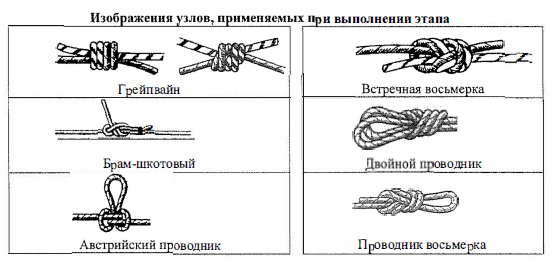 Этап «Поиск капсулы». МО – 30. КВ – 20 мин.Параметры этапа:Высота этапа – до 10 м.Легенда:Для участников с вертолета была сброшена капсула с картой и ЗМК. При выброске, капсула застряла в кронах деревьев.Задача:Одному участнику необходимо подняться лазанием на указанное судьей дерево с постоянной самостраховкой по судейским перилам. Забрать капсулу с дерева и спуститься аналогичным способом по судейским перилам. Движение участника подъёма по судейским перилам по п.7.10., движение участника при спуске по п. 7.10 и 7.12. со страховкой). На этапе будет организована верхняя судейская веревка для страховки и судейское ТО (карабин).Этап. Ценный груз: МО=30 баллов. KB=10 мин Параметры этапа: Высота этапа - до 10мЗадача: Пройти этап «поиск капсулы» с ценным грузом -трех литровая стеклянная банка без крышки наполненная водой. На банке нанесена шкала оценки этапа по количеству вылитой воды. Запрещается накрывать горловину банки.Этап. Правила дорожного движения: МО=20 баллов. KB=10 мин Задача: Ответить на вопросы по знаниям дорожных знаков для пешеходов, велосипедистов.Этап. Переправа через реку: МО=30 баллов. KB=10 мин Задача: Команде необходимо преодолеть водную преграду любым безопасным способом, используя судейское плавсредство.Параметры: Русло реки шириной до 30 метров, с течением.При падении участника в воду команда получает ШБ = 10 баллов. При намокании участника выше колена команда получает ШБ = 5 баллов.Этап. Проверка герметичности рюкзака. МО = 10 баллов.Судья сам выбирает рюкзаки, которые будут работать на этапе у команды (после выбора рюкзаков команда не может осуществлять никаких действий с этими рюкзаками, кроме описанных в этапе). На этапе участвуют только участники с рюкзаками.За каждую намокшую вещь и предмет находящийся в рюкзаке команда получает ШБ = 2 балла.Этап «Передача информации на расстояние». КВ – 10 мин. МО – 15 баллов.Руководитель и 4 человека из команды переходит на ЦС этапа. Оставшиеся 3 человека команды в это время вытаскивают карточку с некоторой фразой. Эту фразу они должны передать своему руководителю. Способ передачи не регламентируется, однако запрещено использовать электронные средства связи и голосовые команды. Руководитель должен записать на бумаге фразу и сдать судье. За каждое неправильно угаданное слово (с точностью до синонима) команда получает 3 штрафных балла.Этап. Измерение расстояний. МО=25 баллов. KB=10 мин.Руководитель не работает на этапе, за каждую подсказку руководителя команда получает 3 штрафных балла. Наличие пишущих принадлежностей обеспечивается командой самостоятельно. Участники выполняют 5 заданий по измерению:-	расстояние до недоступного объекта (±]Ом),-	расстояние до доступного объекта (±2м),-	крутизна склона (±3 градуса), - высота объекта (±2м),-	азимут на объект (±4 градуса).Участники получают карточку, куда вносят измеренные параметры. Пользоваться электронными устройствами (дальномер и т.н.), а также рулеткой запрещено.Неверный ответ - 5 штрафных баллов.Этап. Обед: МО=20 баллов. KB=30 мин 	Задача: Команда обедает из сухпайка взятого собой со старта. Нахождение на этапе обед до истечения КВ обязательно.При отсутствии сухпайка команда получает ШБ = 20 баллов.Этап «Переправа вертикальным маятником». КВ - 15 мин.Параметры этапа:Вариант А. Переправа вертикальным маятником по судейским перилам. МО – 15 баллов.Оборудование этапа: ИС – БЗ, КЛ – начало ОЗ.Судейские перила.ЦС – БЗ, КЛ – окончание ОЗ.Действия:Переправа участников по судейским маятниковым перилам, с сопровождением из своей веревки по п.7.15. Транспортировка рюкзака по п.7.16 должна осуществляться по перилам отдельно от участников.Задача:Участники преодолевают ОЗ прыжком без касания рельефа. Участник крепится к перилам жумаром или схватывающим узлом. Допускается крепление усом самостраховки в узел, завязанный на перилах. В этом случае после прохождения этапа узел должен быть развязан. Переправляющийся участник должен быть обеспечен сопровождением из своей веревки. Вставать на самостраховку сопровождающему участнику не следует. Крепления конца самостраховки осуществляется в ИСС участника. Переправа рюкзаков разрешена только по судейским перилам с контролем из своей веревки. Вариант Б. Переправа вертикальным маятником по командным перилам. МО – 30 балловОборудование этапа: ИС – БЗ, КЛ – начало ОЗ.Горизонтальная опора (для крепления маятниковых перил)ЦС – БЗ, КЛ – окончание ОЗ.Действия:Организация перил по п.7.6. Переправа участников по перилам, с сопровождением из своей веревки по п.7.15. Снятие перил по п.7.6.15. Транспортировка рюкзаков по п.7.16. должна осуществляться по перилам отдельно от участников.Задача:Участники должны закинуть веревку на горизонтальную опору, находясь в безопасной зоне этапа. Участники переправляются вертикальным маятником по своим перилам. Участники преодолевают ОЗ прыжком без касания рельефа. Участник крепится к перилам жумаром или схватывающим узлом. Допускается крепление усом самостраховки в узел, завязанный на перилах. В этом случае после прохождения этапа узел должен быть развязан. Переправляющийся участник должен быть обеспечен сопровождением из своей веревки. Вставать на самостраховку сопровождающему участнику не следует. Крепления конца самостраховки осуществляется в ИСС участника. Переправа рюкзаков разрешена только по перилам с контролем из своей веревки.Этап «Подъем». КВ – 20 мин.Параметры этапа:Вариант А. Подъем по склону. МО – 20 баллов.Оборудование этапа: ИС – БЗ, КЛ – начало ОЗ. Судейские перилаЦС – БЗ, КЛ - окончание ОЗ.Действия:Движение участников по п.7.10. Транспортировка рюкзаков по п.7.16.  Задача:Участники проходят этап по судейским перилам с самостраховкой жумаром, либо схватывающим узлом. В коридоре может находиться не более одного участника. Транспортировка рюкзаков разрешена либо на участниках, либо на транспортной веревке. Вариант Б. Подъем по склону. МО – 35 баллов.Оборудование этапа: ИС – БЗ, КЛ – начало ОЗ.ППС (ТО) в ОЗ – 2 судейские петли.ЦС – БЗ, ТО-1 – горизонтальная опора, КЛ - окончание ОЗ.Действия:Подъем первого участника по п.7.4, страховка осуществляется с рук до ППС, далее согласно 7.4.3. Организация перил по п.7.6. Движение остальных участников по п.7.10. Снятие перил по п.7.6.15. Транспортировка рюкзаков по п.7.16.  Задача:Первый участник проходит этап с командной страховкой из своей веревки свободным лазаньем из безопасной зоны, простегивая страховочную веревку через судейскую петлю. Страховка осуществляется с рук до простежки через ППС, далее через ФСУ, конец страховочной веревки закреплен на участнике.  Для прощелкивания страховки через судейскую ППС разрешено использовать  командные карабины (при этом карабины должны быть замуфтованы), либо оттяжки. Участник наводит командные перила из своей веревки, используя судейскую петлю на целевой стороне этапа. Остальные участники проходят этап по перилам с самостраховкой (жумаром), либо схватывающим узлом. В коридоре может находиться не более одного участника. Транспортировка рюкзаков разрешена либо на участниках, либо на транспортной веревке. Запрещена транспортировка рюкзака участником, идущим первым.Вариант В. Подъем по склону с самонаведением и транспортировка условно легко пострадавшего участника. МО – 50 баллов.Оборудование этапа: ИС – БЗ, КЛ – начало ОЗ.ППС (ТО) в ОЗ – 2 судейские петли.ЦС – БЗ, ТО-1 – горизонтальная опора, КЛ – окончание ОЗ.Действия:Подъем первого участника по п.7.4. Страховка осуществляется с рук до ППС, далее согласно п.7.4.3. Организация перил по п.7.6. Движение остальных участников по п.7.10. Снятие перил по п.7.6.15. Транспортировка рюкзаков по п.7.16. Условно пострадавший участник объявляется таковым в момент захода в рабочую зону этапа и перестает им быть в момент выхода из рабочей зоны на ЦС этапа.Транспортировка условно пострадавшего участника осуществляется по следующим правилам:Условно пострадавший участник должен транспортироваться с использованием двух веревок (транспортной и страховочной). Обязательным условием является наличие схватывающего узла  на транспортной веревке, предотвращающего движение веревки обратно вниз. Свободный конец транспортной веревки должен быть закреплен на точке опоры. Движение по этапу осуществляется только при наличии верхней командной страховки. Страховка  осуществляется по пунктам 7.3.1-7.3.6. Страховка осуществляется через ФСУ, закрепленное на ТО. Условно пострадавший не имеет права оказывать помощь руками. Работу со страховочной и транспортной веревкой должны осуществлять разные участники, стоящие на самостраховке. Задача:Первый участник проходит этап с командной страховкой из своей веревки свободным лазаньем из безопасной зоны, простегивая страховочную веревку через судейскую петлю. Страховка осуществляется с рук до простежки через ППС, далее через ФСУ, конец страховочной веревки закреплен на страхующем участнике. Для прощелкивания страховки через судейскую ППС разрешено использовать командные карабины (при этом карабины должны быть замуфтованы), либо оттяжки. Участник наводит командные перила из своей веревки, используя судейскую петлю на целевой стороне этапа. Остальные участники проходят этап по перилам с самостраховкой либо жумаром, либо схватывающим узлом. Условно пострадавший транспортируется по правилам, описанным в пункте «Действия». Разрешается вытягивать легко пострадавшего участника, используя полиспаст. Для организации полиспаста может использоваться непосредственно транспортная веревка или отдельная дополнительная веревка диаметром не менее 10 мм (одинарная или двойная). Обязательным условием является наличие схватывающего узла  на транспортной веревке, предотвращающего движение веревки обратно вниз. Условно пострадавший не может оказывать помощь (работать с карабинами, веревками и т.д.) Страховка осуществляется через ФСУ, закрепленное на ТО. Страхующий участник должен находиться на самостраховке. Свободный конец страховочной веревки должен быть закреплен либо на участнике, стоящем на самостраховке, либо на ТО. Транспортировка рюкзаков  разрешена либо на участниках, либо на транспортной веревке. Запрещена транспортировка рюкзака участником, идущим первым, а так же условно пострадавшему участнику.Этап «Спуск по склону». КВ – 15 мин.Параметры этапа:Вариант А. Спуск по склону с самостраховкой по судейским перилам. МО – 20 балловОборудование этапа:ИС – БЗ, судейские перила. КЛ – начало ОЗ.ЦС – БЗ, КЛ – окончание ОЗ.Задача:Этап проходится с самостраховкой. Для самостраховки разрешено использовать ФСУ, либо схватывающий узел. Участники спускаются по судейским перилам.Действия:Движение участников по судейским перилам по п.7.10. Транспортировка рюкзака по п.7.16 разрешена только на участнике.Вариант Б Спуск по склону с самостраховкой. МО – 40 балловОборудование этапа:ИС – БЗ, ТО-1 – горизонтальная опора. КЛ – начало ОЗ.ЦС – БЗ, КЛ – окончание ОЗ.Задача:Этап проходится с самостраховкой, для самостраховки разрешено использовать ФСУ, либо схватывающий узел. Участники организуют себе перила из своей веревки «со сдергиванием». «Сдергивание» перил осуществляется с целевой стороны этапа.Действия:Организация перил из своей веревки по п.7.6. Движение участников по своим перилам по п.7.10. Снятие перил по п.7.6.15. Транспортировка рюкзака по п.7.16 разрешена только на участнике.Вариант В. Спуск по склону с самостраховкой и с транспортировкой условно тяжело пострадавшего участника. МО – 60 балловОборудование этапа: ИС – БЗ, ТО-1 – горизонтальная опора. КЛ – начало ОЗ.ЦС – БЗ, КЛ – окончание ОЗ.Задача:Этап проходится с самостраховкой. Для самостраховки разрешено использовать ФСУ, либо схватывающий узел. Участники организуют себе перила из своей веревки «со сдергиванием». «Сдергивание» перил осуществляется с целевой стороны этапа. Условно пострадавший транспортируется по правилам, описанным в пункте «Действия». Условно пострадавший не может оказывать помощь (работать с карабинами, веревками и т.д.). Он может только залезть и вылезти из приспособления для переноски (бухта веревки и т. д.). Страховка для сопровождающего осуществляется через ФСУ, закрепленное на ТО. Страхующий участник должен находиться на самостраховке. Свободный конец страховочной веревки должен быть закреплен либо на участнике, стоящем на самостраховке, либо на ТО.Действия:Организация перил из своей веревки по п.7.6. Движение участников по своим перилам по п.7.10. Снятие перил по п.7.6.15. Транспортировка рюкзаков по п.7.16. разрешена только на участнике. Условно пострадавший участник объявляется таковым в момент захода в рабочую зону этапа и перестает им быть в момент выхода из рабочей зоны ЦС этапа.Транспортировка условно тяжело пострадавшего участника осуществляется по следующим правилам:Условно пострадавший участник должен транспортироваться на сопровождающем. Для переноса пострадавшего на сопровождающем (несущем) используется абалаковский пояс, бухта веревки, специально сшитая петля (допущенная комиссией по снаряжению) и т.п. Положение пострадавшего на несущем – сидя за спиной (пострадавший сидит в петле, петля одета на плечи несущему). Приспособление для переноса должно иметь конструкцию, позволяющую легко ее одеть и снять при необходимости. Использование для переноса страховочной системы пострадавшего не допускается. Пострадавший и сопровождающий должны иметь между собой блокировку от грудных перекрестий страховочных поясов (длинная самостраховка). При организации спуска по склону используется двойная транспортировочная веревка, имеющая внизу общий узел. Концы, выходящие из узла, имеют разную длину (примерно 0,4-0,8 м): короткий подключается к беседке пострадавшего, длинный – к беседке несущего. Допускается в качестве устройства крепления к транспортным веревкам использовать заранее заготовленную конструкцию из основной веревки (двойник). Верхняя петля двойника должна быть из двойной веревки. Двойная транспортировочная веревка должна выдаваться через тормозное устройство, карабинный тормоз (двойной или одинарный), шайбы, «восьмерки» и др. Ниже тормозного устройства (по направлению к пострадавшему и несущему) на транспортной веревке должен быть завязан блокирующий узел Бахмана, выполненный из сдвоенного репшнура диаметром 6 мм (в рабочем сечении петли 4 пряди). Верхний конец петли схватывающего узла должен иметь узел проводника и включен в карабин опорной точки выше тормозного устройства. Длина петли схватывающего узла должна обеспечивать надежное затягивание узла и фиксацию транспортной веревки в аварийной ситуации (выпуск веревки из рук, разрушение тормозного устройства и т.д.).  Выдача транспортной веревки производится не менее чем одним участником. Свободный конец транспортной веревки должен быть закреплен на точке опоры. Движение по этапу осуществляется только при наличии верхней командной страховки. Верхняя командная страховка подключается в грудное перекрестье страховочного пояса сопровождающего. Страховка осуществляется по пунктам 7.3.1-7.3.6 «Регламента». Страховка для сопровождающего осуществляется через ФСУ, закрепленное на ТО. Условно пострадавший не имеет права оказывать помощь. Страховка и транспортная должны осуществляться через разные ФСУ и разными участниками. Этап. Черный ящик. МО = 30 баллов.Руководитель не участвует. Команде необходимо организовать поиск черного ящика двумя поисковыми группами по 3 человека. Зона поиска 300*300 м.Этап «Переправа по параллельным перилам». КВ – 10 мин.Параметры этапа:Длина этапа – 25 м.Оборудование этапа: ИС – ОЗ, ТО1 – 1 судейский карабин. Подводные перила.Судейские перила. ЦС – БЗ, ТО2 – горизонтальная опора. КЛ – окончание ОЗ.Задача:Участники поднимаются по подводным перилам с самостраховкой жумаром и проходят этап по судейским параллельным перилам с самостраховкой коротким усом. Постановка в ТО1 усом самостраховки обязательна. Следующему участнику разрешается начинать движение после освобождение ТО-1.Каждый участник прошедший этап приносит команде 3 премиальных балла. В случае если КВ этапа заканчивается, а в ОЗ этапа находится участник, то все премиальные баллы аннулируются.Действия:Движение участников по п.7.8. , п.7.10.Этап «Каньон».Параметры этапа:МО – 30 баллов. КВ – 20 мин.Оборудование этапа:ИС – БЗ, ТО-1 вертикальная  опора, КЛ – начало ОЗ, судейские перила.ЦС – БЗ, ТО-2 вертикальная опора, КЛ – окончание ОЗ.Задача:Участникам необходимо переправиться по судейской навесной переправе.Действия:Переправа по навесной переправе по п.7.9.Этап «Вертолетные знаки». КВ – 5 мин. МО – 10 баллов.Задача:Команде необходимо выложить вертолетный знак в указанном судьей месте. Минимальный размер буквы: высота 5 метров, ширина 2,5 метра. Если знак представляет собой символ, то его размеры 5х5 метров.Этап «Упавшее дерево». МО – 30 баллов. КВ – 15 мин.Легенда:При шквальном ветре на одного из туристов упало дерево (массой до 300 кг).Оборудование: Пострадавший, придавленный деревом.Задача:Участникам необходимо из своих блоков и своей веревки собрать полиспаст, приподнять бревно на 50 см и зафиксировать его. Затем извлечь из-под бревна пострадавшего. Оказать первую помощь (синдром длительного сдавливания двух ног) и эвакуировать пострадавшего в обозначенную зону. Этап. Переправа по бревну через водную преграду (имитация водной преграды)Вариант А. Переправа по бревну без укладки. МО = 20 баллов. КВ =10 мин.Оборудование этапа: ИС -БЗ, ТО -отсутствует, КЛ -начало ОЗ. Бревно. ЦС -БЗ, ТО -отсутствует, КЛ -окончание ОЗ. Действия: Движение первого, последнего участника по п.7.2, организация перил с рук (опоры отсутствуют). Концы перил должны быть закреплены на участниках на ИС и ЦС этапа, движение участников по п.7.8. Транспортировка рюкзака на участниках, пояс должен быть расстегнут. Задача: Участники переходят по бревну. Транспортировка рюкзаков на участниках. Пояса рюкзаков должны быть расстёгнуты. Первый и последний участники переправляются по бревну с командной страховкой, закрепленной в «скользящий» карабин и удерживаемой не менее, чем двумя участниками. Остальные участники переправляются по перилам с самостраховкой. Перила должны быть закреплены на участниках на ИС и ЦС. Участники осуществляют сопровождение для всех, кроме последнего.Вариант Б. Переправа по бревну с укладкой. МО = 30 баллов. КВ=15мин.Параметры этапа: Ширина створа на ЦС для укладки бревна 1 м Оборудование этапа: ИС -БЗ, ТО-отсутствует, КЛ-начало ОЗ. Бревно-до 10 метров. ЦС-БЗ, ТО-отсутствует, КЛ -окончание ОЗ.Действия: Укладка бревна в створ. Движение последнего участника по п.7.2, организация перил с рук (опоры отсутствуют). Концы перил должны быть закреплены на участниках на ИС и ЦС этапа, движение участников по п.7.8. Транспортировка рюкзака по п.41 Общих условий разрешена на участниках, пояс должен быть расстегнут. Задача: Участники укладывают бревно в отмеченный створ на ЦС реки. Подъем и укладывание бревна должны контролироваться оттяжками – усами из основной веревки, закрепленными за верхний конец бревна и удерживаемыми в руках не менее чем по одному участнику на каждом. Запрещается закреплять свободные концы оттяжек на участниках, а также обматывать вокруг руки, корпуса и т.п. В момент укладки бревна участники не должны находиться над или под бревном. Если в результате укладки бревно не попало в указанный створ на целевом берегу, оно вытягивается на исходный берег и прием повторяется. Участники переходят по бревну. Транспортировка рюкзаков на участниках. Пояса рюкзаков должны быть расстёгнуты. Первый и последний участники переправляются по бревну с командной страховкой, закрепленной в скользящий карабин, и удерживаемой не менее чем двумя участниками. Остальные участники переправляются по перилам с самостраховкой. Перила должны быть закреплены на участниках на ИС и ЦС. Участники осуществляют сопровождение для всех, кроме последнего.Этап «Лагерь». МО = 90 баллов.1. Оборудование ночлега. МО - 10 баллов.Команда организовывает место ночлега. Обязательным условием является наличие палатки и не менее 7 ковриков на группу. Все члены команды должны находиться в спальных мешках (разрешено использовать два состегнутых спальника на 3 человека).Количество баллов аннулируется, если хотя бы одно условие не будет выполнено.Эстафета костровых Команде необходимо используя судейскую чурку, свои топоры, ножи и 10 судейских спичек развести 3 костра. Участвует 6 участников по 2 человека на костер. Соревнования проходят в виде эстафеты, первые двое участников по команде судьи начинают раскалывать чурку и разжигать костер, после получения устойчивого горения инструмент и оставшиеся дрова передаются следующим двум участникам команды, те, после выполнения задания оставшиеся дрова и инструмент передают третьей паре. За каждый разведенный костер команда получает 5 премиальных баллов. Команда показавшее лучшее время получает 5 дополнительных баллов. Запрещается использовать в качестве топлива любые материалы кроме чурки.3. Шалаш. МО = 20 баллов.Задача: Изготовить укрытие для ночлега на 8 человек. Укрытие оборудуется из подручных материалов и должно обеспечивать защиту от ветра и дождя.Параметры:Для изготовления разрешено применять: веревку 6-10 мм, скотч, стрейч пленку, полиэтиленовую пленку, сухие ветки.Оценка исполнения: Высота не менее 1300 мм в высокой части укрытия. Ширина не менее 2000 мм в любом месте измерения. Укрывает от ветра. Укрывает от дождя. Количество баллов аннулируется, если хотя бы одно условие не будет выполнено.Добывание пищи. МО = 15 баллов.На этапе принимают участие 1 человек от команды (руководитель не участвует). С помощью командных приспособлений для ловли рыбы, участнику в течении часа необходимо поймать рыбу.Этап. Укрытие на дереве при наводнении. МО = 20 баллов. КВ= 10 мин.Задача:Участникам необходимо обустроить ночлег на высоте не более одного метра на дереве. Участники должны иметь возможность спать в обустроенном укрытии в горизонтальном положении (5 минут) н иметь защиту от штормового дождя. Обязательным условием является наличие не менее 7 ковриков на группу. Все члены команды должны находиться в спальных мешках (разрешено использовать два состегнутых спальника на 3 человека).Этап «Изготовление носилок и транспортировка пострадавшего». МО – 60 баллов.Руководитель на этапе не участвует. Легенда:Один из участников получил условно травму, передвигаться самостоятельно не может. Остальная группа должна доставить пострадавшего в зону 03.Параметры:Пострадавший определяется на этапе самостоятельно. Длина транспортировки до 600 метров.Команде необходимо из заранее подготовленных материалов изготовить носилки по требованиям описанным ниже.Наличие командного коврика и спальника обязательно. Команда укладывает пострадавшего в носилки и транспортирует его по участку, указанному судьями. До выполнения всех требований судьи по безопасности носилок, команда на этап не выпускается.Использовать заранее изготовленные и принесенные с собой носилки нельзя.За каждый случай небрежного отношения команда получает 10 ШБ.Требования к носилкам:В качестве полотна носилок могут использоваться: веревка, штормовки (анораки), специально приготовленное командой носилочное полотно из брезента или прочного капрона, допущенное комиссией по снаряжению.Рама носилок выполняется из двух продольных шестов длиной не менее 2 м и трех поперечных длиной не менее 0,7 м. В качестве шестов и поперечин можно использовать приспособления для транспортировки пострадавшего соответствующий требованиям безопасности. В соответствии с условиями соревнований может использоваться только три поперечины. Расположение двух поперечин поверх продольных жердей, третья на расстоянии 20-50 см от головной поперечины (в сторону ног) снизу продольных жердей.Связанная рама должна иметь жесткую конструкцию без изменения размеров по диагонали.Носилки с настилом из штормовок должны выполняться с применением трех штормовок (брезентовых, из плотного капрона или ткани болонья).Шесты носилок должны быть пропущены сквозь завернутые внутрь рукава. Штормовки должны быть застегнуты на пуговицы по всей длине (не менее 5 шт.). Застежка "молния" на штормовках типа "анорака" должна быть полностью застегнута. Применение штормовок, полностью раскрывающихся застежкой "молния" не допускается.Застежки (пуговицы, молнии) должны находиться на нижней стороне носилок, капюшоны заправлены внутрь штормовок.Пострадавший должен быть привязан к носилкам не менее, чем в двух местах: по груди и по бедрам. Веревка (пояс) должна проходить вокруг носилок. Привязывание пострадавшего к отдельным жердям не разрешается. Для крепления пострадавшего к носилкам применяется основная веревка или равнопрочная тесьма (пояс).Этап. Навесная переправа. КВ =20 мин.Легенда: Один из участников получил условный ожег рук и ног, передвигаться самостоятельно не может. Остальная группа должна доставить условно пострадавшего в зону 03. Длина этапа 19 метров.Вариант А. Переправа по судейской навесной переправе с транспортировкой условно тяжело пострадавшего участника. МО=30 баллов. Участники выбирают пострадавшего на выбор из команды, руководитель не может быть пострадавшим.Оборудование этапа: ИС - БЗ, TOI - горизонтальная опора. КЛ- начало 03. Судейская двойная навесная переправа. ЦС - БЗ, ТО2 - горизонтальная опора. КЛ - окончание 03. Действия: Движение участников по п.7.9. Задачи:Участники переправляются по судейской навесной переправе, с сопровождением из своей веревки. Сопровождение может быть организованно с любой стороны этапа. Транспортировка рюкзака осуществляется отдельно от участников по навесной переправе, при этом не допускается нахождения на ней участников (в том числе на самостраховке). Снятие перил не осуществляется. Пострадавший транспортируется по навесной переправе в носилках по следующим правилам:Транспортировка организуется на носилках. Петли подвески должны быть закреплены на носилках таким образом, чтобы охватить одновременно продольную и поперечную жерди (в углах) и исключить произвольное их соскальзывание с конструкции носилок под нагрузкой. Петли подвесок выполняются из основной веревки. Во избежании продольного раскачивания и опрокидывания носилок они должны быть подвешены на двух карабинах (петля со стороны ног и со стороны головы), карабины между собой должны быть сблокированы куском основной веревки. Если петля подвески выполняется из одного куска веревки (двойник), то в верхней части, подключаемой к перилам, долженен быть завязан узел {проводник), исключающий возможность проскальзывания петли в транспортировочном карабине и опрокидывания носилок. Транспортировка пострадавшего по навесной переправе производится ногами вперед. В момент подключения носилок к переправе, во избежании их произвольного скатывания, транспортное устройство должно быть жестко сблокировано с опорной точкой куском основной веревки. Длина веревки должна быть такой, чтобы предотвратить скатывание носилок в опасную зону. При транспортировке по перилам нocилок с пострадавшим должно быть обеспечено двустороннее сопровождение основной веревкой. На каждой из сопровождающих веревок должно работать не менее двух участников. Свободные концы сопровождающих веревок закреплены на опоре, либо на участнике стоящем на самостраховке. Запрещается для подключения сопровождающих веревок использовать раму носилок.  Для их подключения используются только элементы подвески: транспортировочные карабины, верхние петли подвески. В качестве транспортировочного устройства могут использоваться блоки и такелажные шайбы. При переправе пострадавший должен быть подключен страховкой от грудного перекрестья страховочного пояса к страховочным перилам Порядок подключения носилок к перилам:а) самостраховка пострадавшего к страховочным перилам;6) сопровождающая веревка (блокировочная петля от опоры) в) перила.Пункты б) и в) разрешается производить одновременно. Отключение от перил в обратном порядке.Вариант Б. Навесная переправа через сухой лог с наведением перил и транспортировкой условно тяжело пострадавшего участника. МО=60 баллов. Действия: Переправа первого по 7.10 с ВКС до дна оврага, далее не регламентируется, организация перил по п.7 .6, движение участников по п. 7.9, снятие перил по п. 7 .6.15. Задачи: Первый участник проходит этап с командной страховкой из своей веревки. Страховка осуществляется через ФСУ, закрепленное на ТО, либо на участнике, стоящем на самостраховке. В последнем случае страховочная веревка, ведущая к первому участнику, должна проходить через командный карабин, закрепленный на ТО. Страхующий участник должен находиться на самостраховке. Свободный конец страховочной веревки должен быть закреплен либо на участнике, стоящем на самостраховке, либо на ТО. Затем команда наводит навесную переправу. Участники переправляются по навесной переправе, с сопровождением из своей веревки. Сопровождение может быть организованно с любой стороны этапа. Снятие переправы осуществляется с целевой стороны этапа. Транспортировка условно пострадавшего выполняется согласно правила оговоренным в пункте «Действие». Транспортировка рюкзаков разрешена только по навесной переправе, при этом не допускается нахождения на ней участников (в том числе на самостраховке).Пострадавший транспортируется по навесной переправе в носилках по следующим правилам:Транспортировка организуется на носилках. Петли подвески должны быть закреплены на носилках таким образом, чтобы охватить одновременно продольную и поперечную жерди (в углах) и исключить произвольное их соскальзывание с конструкции носилок под нагрузкой. Петли подвесок выполняются из основной веревки. Во избежании продольного раскачивания и опрокидывания носилок они должны быть подвешены на двух карабинах (петля со стороны ног и со стороны головы), карабины между собой должны быть сблокированы куском основной веревки. Если петля подвески выполняется из одного куска веревки (двойник), то в верхней части, подключаемой к перилам, долженен быть завязан узел {проводник), исключающий возможность проскальзывания петли в транспортировочном карабине и опрокидывания носилок. Транспортировка пострадавшего по навесной переправе производится ногами вперед. В момент подключения носилок к переправе, во избежании их произвольного скатывания, транспортное устройство должно быть жестко сблокировано с опорной точкой куском основной веревки. Длина веревки должна быть такой, чтобы предотвратить скатывание носилок в опасную зону. При транспортировке по перилам нocилок с пострадавшим должно быть обеспечено двустороннее сопровождение основной веревкой. На каждой из сопровождающих веревок должно работать не менее двух участников. Свободные концы сопровождающих веревок закреплены на опоре, либо на участнике стоящем на самостраховке. Запрещается для подключения сопровождающих веревок использовать раму носилок.  Для их подключения используются только элементы подвески: транспортировочные карабины, верхние петли подвески. В качестве транспортировочного устройства могут использоваться блоки и такелажные шайбы. При переправе пострадавший должен быть подключен страховкой от грудного перекрестья страховочного пояса к страховочным перилам Порядок подключения носилок к перилам:а) самостраховка пострадавшего к страховочным перилам;6) сопровождающая веревка (блокировочная петля от опоры) в) перила.Пункты б) и в) разрешается производить одновременно. Отключение от перил в обратном порядке.Кипячение воды. МО– 20 баллов. КВ 30 минут.Задача:Из своих дров команде необходимо развести костер и вскипятить 0,3 литра воды на одного человека (2,4 литра на команду), в посуде, предназначенной для готовки еды. На этапе команда должна развести костер с помощью трех спичек. Перед началом работы на этапе спички проверяются на ГЕРМЕТИЧНОСТЬ. Спички должны соответствовать требованиям ГОСТ 1820—2001, это обычные спички, например: Череповецкие или Балабановские.Сухие дрова команда заготавливает в процессе прохождения дистанции.Приготовление пищи. МО – 20 баллов.Задача:Команде необходимо приготовить обед на всю группу. Необходимо приготовить одно горячее блюдо и один горячий напиток.КВ 60 минутЭТАП  «Топография». КВ 6 мин. МО – 17,5 баллаЗадание: Команда получает 7 карточек с  тестами по топографии и 7 карточек для ответов.Каждый участник проходит тест индивидуально и заполняет карточку для ответов. Условия: Участники работают молча и взаимопомощь запрещена. В карточке для ответов необходимо указать название команды и фамилию имя участника. Пишущие принадлежности для выполнения задания команда использует свои.Образец теста будет вывешен на стенде информации на месте соревнований. Руководитель команды во время теста располагаются в оборудованной смотровой зоне этапаШтрафы:- За каждый неправильный ответ – 0,5 штрафных балла. - Подсказка за каждый случай – 3 штрафных балла. Работа с картой   КВ 7 мин  МО - 10 баллов;Задание:  Определить на карте спортивного ориентирования 1 азимут и 1 расстояние из пункта А обозначенный кружком  в пункт Б, обозначенный вторым кружком.Условия:  Команда своими измерительными и чертёжными инструментами определяет азимут и расстояние и сообщает судьеШтрафы: Неправильное величина измерения каждый 1% (свыше 10% льготных) 1 баллНеправильное определение азимута каждые 2 градуса (свыше 5 градусов льготных) 1 балл«СЮРПРИЗ». КВ  10 мин  МО-20 балловКоманда узнаёт условия выполнения задания по приходу на этап«АЗИМУТЫ»  КВ 6 мин	МО-15 балловЗадание: Определить азимуты на указанный ориентир. МШ- 15 баллов;Условия: На старте дистанции указан контрольный азимут, с которого можно сверить компаса команды.Команда определяет 3 азимута на ориентиры из 3 разных точек. Полученные результаты сообщаются судье, который записывает в ЗМК команды  и в судейский протокол этапа. Каждый азимут определяют разные участники команды.Штрафы: Неправильное определение азимута каждые 2 градуса (свыше 5 градусов льготных) 1 балл«Ботаник» КВ 10 мин 	МО-20 баллов Задание: определить растения. Условия: команда определяет деревья, кустарники, травяные растения произрастающие на      обозначенной сигнальной лентой территории и отмеченные карточками с номером, записывает их на листок, выданный судьей, закончив работать команда сдаёт листок судье.Штрафы:-не определено  или  неправильно определено  растение			1 балл«Переправа по слегам по болоту»  КВ 15 мин.   МО – 30 баллов.Параметры этапа: Длина этапа до 30 м, Длина пролета до 2 мОборудование: Опоры горизонтальные бревна, диаметром не менее 15 см. Слеги доски длиной 2,2 м, шириной 0,14 м, толщиной 0,04 мДействия:Слеги судейские. Команда должна переправиться от начала до конца этапа, наступая исключительно на горизонтальные бревна или слеги, лежащие на бревнах. Перепрыгивать с бревна на бревно запрещено. По окончанию этапа все слеги должны находиться на целевой стороне этапа. Перекидывание слег запрещено. Транспортировка рюкзаков осуществляется на участниках с расстегнутыми поясными ремнями. Так же рюкзаки и другое снаряжение можно передавать. Перекидывать снаряжение запрещено.Штрафы: Касание участника воды или земли в опасной зоне этапа - 5 штрафных баллов (за каждый случай).Падение рюкзака – 5 штрафных баллов (за каждый случай).Падение участника с бревна (слеги) в воду (выше колена, локтя) или на землю в опасной зоне этапа (двумя конечностями) – 10 штрафных баллов (за каждый случай).В случае если не все участники переправились  по истечению  КВ этапа, то команда получает 10 штрафных баллов за каждого участника, не достигшего ЦС этапа.ФИНИШ	Знаки международной аварийной сигнализацииСигналы кодовой таблицы выкладываютсяна открытых, хорошо заметных с воздуха местах - на склонах холмов, полянах.ФИНИШУсловия по виду: «Организация быта в полевых условиях»Туристские навыки и организация быта команды оцениваются по следующим показателям:санитарное состояние командного места;эстетичность оформления командного места;эргономичность оформления командного места;соблюдение санитарно-гигиенических требований;соблюдение правил техники безопасности;соблюдение правил поведения и режимных требований соревнований.Проверка участков команды и прилегающей территории проводится в ходе плановых (время которых оговорено заранее) и внеплановых проверок.При проведении проверки должен присутствовать руководитель команды, либо его заместитель или капитан команды.Результаты проверок командного места (замечания) должны быть зафиксированы в журнале замечаний под роспись руководителя команды.Нарушения пунктов 2, 3 и 4 Таблицы штрафов могут фиксироваться организационным комитетом и судьями в любое время.Штраф (в баллах)Таблица штрафов:ПоказателиПорча и нанесение вреда природе, а также ущерб палаточному лагерю в любых проявлениях ведет к снятию команды с соревнований, а также к наложению на команду штрафов соответствующими организациямиУсловия по виду: « Конкурсная программа»Конкурсная программа состоит из четырёх конкурсов: «Визитная карточка» и «Стенгазета». Результат команды в Конкурсной программе определяется суммой мест, набранных в отдельных конкурсах. В случае равенства суммы мест более высокое место занимает команда, имеющая более высокое место в конкурсе «Визитная карточка».КОНКУРС ПРЕДСТАВЛЕНИЯ КОМАНД «ВИЗИТНАЯ КАРТОЧКА», МО - 50 баллов.Конкурс - творческое, музыкально-театрализованное, презентационное выступление команды.Задача конкурса:Ознакомление участников соревнований со своим регионом проживания или городом, представление своей команды, ее деятельности, эмблемы и девиза.Условия конкурса:Команда в полном составе (7 участников), с использованием любых сценических жанров (музыка, проза, стихи, сценическое мастерство и т.д.) рассказывает о своём городе (области, округе и т.д.), о своей команде. Руководитель команды и/или его заместитель могут осуществлять техническое и музыкальное обеспечение выступление своей команды.Для конкурса представления команд организаторами будет предоставлена музыкальная аппаратура, проектор, экран. Конкурс будет  проводиться на природе (на оборудованном месте).Время выступления команды -10 минут.Попускается:показ заранее подготовленных слайдов и видеосюжетов о своей команде и достопримечательностях региона или города;выступление в сценических костюмах, спортивной командной или парадной форме; использование любых жанров выступления или их комбинация. Исполнение песен допускается как солистом, так и всей командой.Не допускается:неэтичное, грубое поведение команды в зале во время выступления других команд (шум, выкрики, выход из зала и т.п.);некорректный по отношению к другим командам сценарий (замысел) выступления;применение пиротехнических средств;перерывы (паузы) во время выступления.Оценивается:соответствие сценического замысла цели конкурса;слаженность и взаимодействие участников на сцене;музыкальное и художественное оформление выступления;многожанровость;качество художественногоисполнения: артистичность, вокальное и хореографическое исполнение Критерии оценки и максимальные баллы:Таблица штрафов:КОНКУРС «СТЕНГАЗЕТА», МО - 40 баллов.Тема конкурса будет объявлена за 30 минут до начала.Задача: Творчески раскрыть тему конкурса. Также в газете должны быть отражены следующие разделы:-    история команды;девиз и эмблема команды;репортаж о соревнованиях;информация о регионе проживания;- свободная тема.Условия конкурса:4 участника из состава команды в течение 2-х часов на листе ватмана формата А1 должны оформить газету в соответствии с темой конкурса.Ватманский лист выдаются организаторами конкурса, оформительские принадлежности (канцтовары: краски, фломастеры, карандаши, мелки) команды.Допускается использование 4-х заранее приготовленных фотографий размером 10x15 см.Запрещено использование оформительских материалов, аппликаций и др., кроме выданных организаторами конкурса. Критерии опенки и максимальные баллы:Таблица штрафов:После истечения времени, отведенного на оформление газеты (2 часа) - выпуск газеты прекращается!Стенгазеты команд, нарушивших данное условие - не оцениваются.Конкурс «Поваров»Условия конкурса:Команда (3 участника) в течение 2х часов должна приготовить блюда обязательного меню. Руководитель (заместитель руководителя) к участию в конкурсе не допускаются.Блюда, приготовленные из домашних продуктов, не оцениваются.Перечень блюд будут выданы командам в отдельной информации не менее чем за 5 часов до начала конкурса.Критерии оценки и максимальный балл:Максимальный балл одного члена жюри – 25Команды, не представившие блюда обязательного меню, занимают место после команд, выполнивших условия конкурса.Возможно проведение конкурса на отведенной территории вне лагеря команды («Маршрут выживания»).Конкурс «Краеведение».КВ 15 мин. 20 баллов.К участию в конкурсе допускается 2 участника от команды. Участники команды отвечают на вопросы по истории, географии и экологии ХМАО – Югры. Все команды одновременно выполняют задания. Результат команды определяется по набранным баллам. В случае одинакового количества баллов у команд учитывается время работы.Штрафы:- не правильный ответ (за кажд.)						1 балл;ОРГКОМИТЕТ1Наименование Муниципалитета2Название направляющей организации3Адрес направляющей организации, телефон, e-mail4Возрастная группа5Представитель команды 
(ФИО полностью, контактный телефон, e-mail)№ п/пФамилия Имя Отчество
участникаДата и год
рожденияМедицинский допускслово “допущен” подпись и печать врача напротив каждого участникаПодпись о знаний правил техники безопаснеостиПримечания12345678Список минимального обязательного группового снаряженияСписок минимального обязательного группового снаряжения1. Веревка  основная (d=10мм), длина  –4 шт. (допускается замена 2х20 м.)2. Веревка вспомогательная (d=6мм), длина  - 1 шт.3. Петли из основной веревки - 3 шт.4. Карабины с муфтами - 50 шт.5.Страховочное устройство GRI –GRI 1шт.6.Ролики для полиспаста 2 шт.7. Медицинская аптечка - 1 набор8. Ремонтный набор - 1 набор9. Палатки с тентами и стойками по количеству участников (с учетом их вместимости).10. Костровое оборудование -1 комплект (включает костровые рукавицы)11. Тент - 1 шт.12. Варочная посуда - 2 комплекта.13. Топор - 1 шт.14. Пила - 1 шт.15. Лопата -1 шт.16. Фонарик – 3-4 шт.17. Продукты питания на все дни соревнованийСписок минимального обязательного личного снаряжения для участия в соревнованиях (включая руководителя); Список минимального обязательного личного снаряжения для участия в соревнованиях (включая руководителя); 1. Система страховочная (Нижняя часть и грудная сблокированная веревкой)- 1 шт. 2. Карабин с муфтой - 6 шт.3. Снаряжение для спуска по перилам (спусковое устройство) и подъема по перилам (жумар). 4. Каска. 5. Ватно-марлевая повязка (в соответствии с требованиями по изготовлению ВМП) – 2 шт.6. Компас - 1 шт.7. Блокнот, ручка, карандаш, линейка8. Рукавицы брезентовые, или перчатки, предназначенные для работы с веревкой - 1 пара.9. Накидка от дождя -1 шт.10. Часы – 1 шт.11. Рюкзак с полиэтиленовым вкладышем – 1 шт.12. Спальный мешок – 1 шт.13. Коврик теплоизоляционный -1 шт. 14.Противогаз Комплектация аптечек для оказания первой помощи должна соответствовать требованиям Приказа Минздравсоцразвития России от 5 марта 2011 г. № 169н 
«Об утверждении требований к комплектации изделиями медицинского назначения аптечек для оказания первой помощи работникам».Комплектация аптечек для оказания первой помощи должна соответствовать требованиям Приказа Минздравсоцразвития России от 5 марта 2011 г. № 169н 
«Об утверждении требований к комплектации изделиями медицинского назначения аптечек для оказания первой помощи работникам».Название этапаПорядок выполненияНаклонное бревноперейти с исходной стороны этапа на целевую по наклонному бревну любым способом, не касаясь землиТирольский мостпреодолеть препятствие - пройти по подвесному мосту из деревянных перекладин, держась за перила мостаВеревочная лестницаосуществить переход по нижней веревке, держась сверху за висящие деревянные элементыПереправа по параллельным перилампреодолеть препятствие, держась руками за верхнюю веревку, ногами нагружая нижнюю веревкуБабочкапреодолеть препятствие - пройти по нижней веревке, держась за верхнюю«Навесная переправа»Преодолеть переправу из двойной веревки.Вертикальный маятникпреодолеть препятствие, перелетев с исходной стороны этапа на целевую с опорой на веревкуТрубапреодолеть препятствие - движение участников внутри матерчатой трубыМышеловкапреодолеть по-пластунски заданный коридор, не сбивая горизонтальные ограничители высоты, за каждую сбитую планку – штраф 1 балл. Нарушения, связанные с работой с пострадавшим - 5 баллов Нарушения, связанные с работой с пострадавшим - 5 баллов1Небрежное отношение к пострадавшему каждое нарушение - 5 баллов):удары по пострадавшему (локтем, рукой, плечом, головой);небрежное перекладывание и перемещение пострадавшего;падение пострадавшего;перешагивание через пострадавшего;прерван словесный контакт с пострадавшим;потеря контроля пульса на сонной артерии у пострадавшего, находящегося без сознания;- опора на пострадавшего (локтем, рукой, плечом, головой, телом).2Неправильное действие при оказании первой помощи (за каждое нарушение - 5 баллов):шейный корсет надет неправильно;перед проведением ИВЛ не очищена ротовая полость;неправильно и недостаточно надежно проведена иммобилизация конечности у пострадавшего;неправильная транспортировка пострадавшего (его падение, свисание, выступы частей тела из-за носилок, щита и т. д.);некорректное проведение СЛР (проведение СЛР не на ровной поверхности, грудная клетка не освобождена от посторонних предметов, перелом ребер, недостаточная глубина продавливания грудной клетки, попадание воздуха в желудок, недостаточный «вдох», неправильное постановка рук на грудине пострадавшего, повреждение мечевидного отростка);работа без средств индивидуальной защиты (медицинские перчатки, маска)2. Нарушения, дискредитирующие имидж пожарного и спасателя - 5 баллов2. Нарушения, дискредитирующие имидж пожарного и спасателя - 5 баллов3Нецензурные выражения4Пререкания с судьёй5Игнорирование судейских указаний6Подсказки руководителя, третьих лиц7Потеря снаряжения (за каждый элемент)3. Опасные действия и неподготовленность - снятие с этапа3. Опасные действия и неподготовленность - снятие с этапа8Причинение вреда пострадавшему9Разрушение или повреждение судейских конструкций10Невыполнение условий прохождения этапаПодготовительные задачи (40 баллов)Подготовительные задачи (40 баллов)Баллы 1Постановка задач на АСР (распределение функционала в команде на работы)102Правильное надевание защитного костюма103Правильное надевание противогаза104Правильное надевание ДАСВ10Основные задачи (60 баллов)Основные задачи (60 баллов)Баллы5Обесточивание здания106Применение диэлектрического коврика107Применение диэлектрических ножниц108Обнаружен пострадавший (обозначение голосом)109Не произошел разрыв звена (касание вытянутой рукой товарища)1010Обнаружена утечка хим. Вещества (обозначение голосом)10Работа с пострадавшим (150 баллов)Работа с пострадавшим (150 баллов)Баллы11Использование СИЗОД для пострадавшего3012Надевание каски на пострадавшего3013Укладка пострадавшего на носилки3014Корректная эвакуация пострадавшего (при транспортировке конечности не свисают)3015Пострадавшего эвакуировали в безопасную зону (условно передали в «03», обозначив голосом)30Ликвидация утечки АХОВ (100 баллов)Ликвидация утечки АХОВ (100 баллов)Баллы17Обнаружен вентиль с прокладкой2519Установлен вентиль с прокладкой2520Вентиль закрыт2521Заглушка и вентиль установлены с помощью гаечных ключей25Выход в безопасную зону (50 баллов)Выход в безопасную зону (50 баллов)Баллы22Выход из зоны заражения до окончания контрольного времени2523Правильное снятие СИЗ (учет направления ветра, правильная последовательность снятия, правильная расстановка, касание открытыми участками тела зараженной части СИЗ)25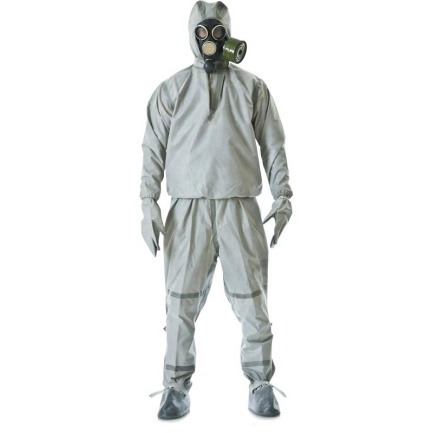 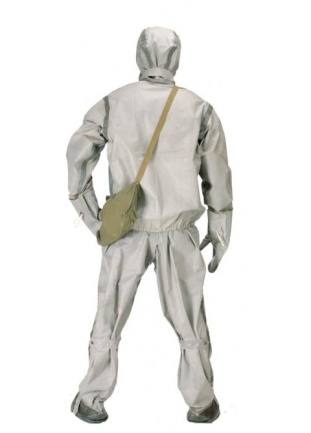 НарушениеШтрафОтсутствие предмета личного снаряжения (за каждый)1 баллОтсутствие предмета группового снаряжения (за каждый)1 баллНезнание действий в случае травмы участника1 баллНезнание действий в случае потери ориентировки1 баллНарушение (невыполнение) условия этапаснятиеВысота этапаДлина прыжковой зоныДо 10мДо 5мДлина этапаКрутизнаДо 40мДо 60˚Длина этапаКрутизнаДо 40 м.До 50˚Длина переправы57 м
"Нужен врач"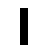 
"Нужны
медикаменты"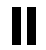 
"Неспособны
двигаться"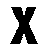 
"Нужны 
пища и вода"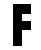 
"Требуются
оружие и
боеприпасы"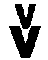 
"Требуются
карта и
компас"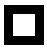 
"Нужны сигнальная лампа с батареей и радиостанцией"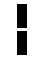 
"Укажите направление следования"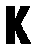 
"Я двигаюсь 
в этом направлении"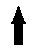 
"Попытаемся
взлететь"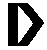 
"Судно 
серьезно
повреждено"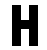 
"Здесь можно
безопасно
совершить
посадку"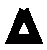 
"Требуется топливо и масло"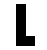 
"Все в порядке"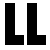 
"Нет или
отрицательно"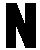 
"Да или
положительно"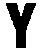 
"Не понял"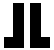 
"Требуется механик"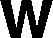 
"Операции
закончены"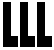 
"Ничего не обнаружено, продолжаем поиски"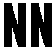 
"Получены сведения, что воздушное судно находится в этом направлении"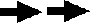 

"Мы нашли 
всех людей"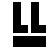 
"Мы нашли только несколько человек"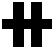 
"Мы не в состоянии продолжать, возвращаемся на базу"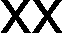 
"Разделились на две группы, каждая следует в указанном направлении"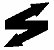 Штрафные баллы, выставленные команде по одному пункту. Таблицы штрафов, в ходе одной проверки не суммируются, кроме случаев, оговоренных таблицей штрафов. 1. Состояние командного местаШтрафные баллы, выставленные команде по одному пункту. Таблицы штрафов, в ходе одной проверки не суммируются, кроме случаев, оговоренных таблицей штрафов. 1. Состояние командного места1.1. Беспорядок и мусор на месте размещения команды и прилегающей территории (за кажд.)31.2. Неправильная установка палаток (установленные палатки должны обеспечивать защиту участников от ветра и дождя, тенты палаток растянуты па все оттяжки, предусмотренные их конструкцией)51.3. Отсутствие внутреннего порядка в палатках (мусор, грязь, раскиданные, сырые вещи) (за кажд.)32. Соблюдение правил техники безопасности2. Соблюдение правил техники безопасности2.1. Неправильное хранение инструмента, индивидуального н командного снаряжения, хранения топоров, ножей, пил (за кажд.)3 2.2. Нарушение техники безопасности: при приготовлении пищи;при заготовке дровкостровых принадлежностей	хранения топоров, ножей, пил, костровых принадлежностей33. Соблюдение санитарно-гигиенических требований3. Соблюдение санитарно-гигиенических требований3.1. Неправильное хранение продуктов питания, воды, нарушение гигиенических требований и т.д.53.2. Утилизация отходов в неустановленном месте54. Правила поведения, нарушения режима4. Правила поведения, нарушения режима4.1. Нарушение распорядка дня (за каждое)34.2. Невыполнение распоряжений организаторов, судейской коллегии, коменданта и комендантской службы, нарушение этических норм поведения104.3. Нарушение природоохранных требований10Критерии оценкиМаксимальные баллыУчастие всей команды, слаженность и взаимодействие10Соответствие выступления цели конкурса5Оформление номера:- музыкальное оформление5- художественное оформление5Многожанровость5Качество художественного исполнения:- вокальное исполнения номеров10- хореографическое исполнение10Критерии оценкиМаксимальные баллыПревышение времени, отведенного на выступление команды1 балл за 1 минутуПаузы, остановки во время выступления5Применение пиротехнических средств5Некорректное (неэтичное) содержание выступления5Некорректное поведение команды во время выступления других команд (шум, выкрики, выход из зала и т.п.)10Критерии оценкиМаксимальный баллСоответствие содержания газеты заявленной теме  конкурса15Наличии обязательных разделов газеты (2 балла за 1 каждый)10Оригинальность и привлекательный дизайн5Грамотность и четкость изложения текстовой части материала, удобство прочтения10Штрафы начисляются за:Штрафные баллыВмешательство членов команды не участвующих в конкурсе5 балов за каждое вмешательствоИспользование запрещенных материалов10 багов за каждое использованиеКритерии оценкиМаксимальный баллКачество приготовления блюд16 (максимальный балл за одно блюдо - 8)Оригинальность идеи и эстетичность оформления блюда8 (максимальный балл за одно блюдо – 4)Дополнительный балл жюри1